Tartalomjegyzékkötet	Közbeszerzési eljárást megindító felhíváskötet	Útmutatókötet	Megbízási szerződéses feltételekkötet	Feladat meghatározáskötet: közbeszerzési eljárást megindító felhívásKözbeszerzési eljárást megindító felhívásAz ajánlatkérő neve: címe, telefon- és telefaxszáma (e-mail);A közbeszerzési eljárás fajtája, tárgyalásos eljárás esetén annak indokolása:2011. évi CVIII. törvény a közbeszerzésekről 122. § (7) a) pontja szerinti hirdetmény nélküli tárgyalásos eljárás.Az ajánlatkérő a Kbt. 121.§ (1) b) pontja szerint a Kbt. Második Részében meghatározott szabályok szerint jár el – a 122. §-ban foglalt eltérésekkel.A tárgyalásos eljárás indokolása: A szolgáltatás becsült értéke nem éri el a huszonötmillió forintot, és az ajánlatkérő olyan gazdasági szereplőknek küldi meg az ajánlattételi felhívást, amelyek mikro, kis- vagy középvállalkozásnak minősülnek, és amelyek a szerződés teljesítésére való alkalmassági feltételeit az ajánlatkérő megítélése szerint feltehetőleg teljesíteni tudják. A dokumentáció és a kiegészítő iratok rendelkezésre bocsátásának módja, határideje, annak beszerzési helye és pénzügyi feltételei: Az ajánlatkérő a dokumentációt az ajánlattevő részére térítésmentesen az ajánlattételi felhívás megküldésével egyidejűleg megküldte. A közbeszerzés tárgya és mennyisége:Megbízási szerződés keretében „Képzéssel a magasabb szintű egészségügyi ellátásért a Szent Lázár Megyei Kórházban” című, TÁMOP-6.2.2.A-11/1-2012-0064 azonosítószámú pályázat keretében megvalósuló képzések tartása a kórház egészségügyi dolgozói számára az alábbiak szerint: részajánlat - Menedzser típusú felnőtt képzések:Egészségügyi vezető - intenzív képzés: 2 csoport x 10 fő/csoport = 20 fő; Mindennapi stressz kezelése a betegellátás gyakorlatában: 4 csoport x 10 fő/csoport = 40 fő; Személyes hatékonyság fejlesztése az egészségügyi munkavégzésben: 3 csoport x 10 fő/csoport = 30 fő; Elkötelezés és hatásgyakorlás a betegellátás során, a jobb beteg együttműködésért és az eredményes betegoktatásért és gyógyulásért: 2 csoport x 10 fő/csoport = 20 fő;NLP (neurolingvisztikus-programozás) alapképzés a hatékonyságnövelés érdekében: 1 csoport x 10 fő/csoport = 10 fő. A képzéseket az első évben (2013.) és a második évben (2014.) egyaránt 120-120 fővel kell megtartani, a 12-12 csoporton belül, mindkét évben azonos arányban, a fentiekben részletezetteknek megfelelően kerülnek megtartásra a különböző képzések, a minél magasabb hatékonysági fok elérése érdekében 10-10 fős csoportokban. A fentiek alapján az A-D. képzések 40 órás, 4 napos programakkreditált képzések, az E. képzés 12 napos, 120 órás, programakkreditált képzés.részajánlat - Ráépülő OKJ-s szakképzésekA Diabetológiai szakápoló szakképesítés (óraszám max.: 1.200 óra; elmélet: 40 %; gyakorlat: 60 %): 2 fő részéreAz Egészségügyi gyakorlatvezető szakképesítés (óraszám max.: 1.200; elmélet: 50 %; gyakorlat: 50 %): 4 fő részéreAz Endoszkópos szakasszisztens szakképesítés (óraszám max.: 1.200 óra; elmélet: 40 %; gyakorlat: 60 %): 2 fő részéreFelnőtt aneszteziológus és intenzív szakápoló szakképesítés (óraszám max.: 1.600; elmélet: 50 %; gyakorlat: 50 %): 1 fő részéreA Gyermek aneszteziológiai és intenzív szakápoló szakképesítés (óraszám max.: 1.600; elmélet: 40 %; gyakorlat: 60 %): 1 fő részéreKlinikai neurofiziológiai szakasszisztens szakképesítés (óraszám max.: 1.200 óra; elmélet: 40 %; gyakorlat: 60 %):  1 fő részéreA Légzőszervi szakápoló szakképesítés (óraszám max.: 1.200; elmélet: 50 %; gyakorlat: 50 %): 1 fő részéreA Pszichiátriai szakápoló szakképesítés (óraszám max.: 1.200; elmélet: 50 %; gyakorlat: 50 %): 1 fő részéreA Szemészeti szakasszisztens szakképesítés (óraszám max.: 1.200 óra; elmélet: 40 %; gyakorlat: 60 %): 3 fő részéreA Szonográfus szakasszisztens szakképesítés  (óraszám max.: 800; elmélet: 40 %; gyakorlat: 60 %): 3 fő részéreA szerződés meghatározása, amelynek megkötése érdekében a közbeszerzési eljárást lefolytatják; Megbízási szerződésA szerződés időtartama vagy a teljesítés határideje: 2014. december 31.Az ajánlatkérő előteljesítést elfogad.A teljesítés helye:I. részajánlat esetében: Szent Lázár Megyei Kórház, 3100 Salgótarján, Füleki út 54-56.II. részajánlat esetében: Budapest, a nyertes képző intézmény által biztosított helyszíneken.Az ellenszolgáltatás teljesítésének feltételei vagy a vonatkozó jogszabályokra hivatkozás:A megvalósítás pénzügyi fedezetét Ajánlatkérő Európai Uniós támogatásból, a  TÁMOP-6.2.2.A-11/1-2012-0064 azonosító számú pályázat forrásaiból kívánja biztosítani.A nyertes ajánlattevő a dokumentáció részét képező szerződéstervezetben foglalt feltételeknek megfelelően az igazolt teljesítést követően a feladat előrehaladása szerint jogosult 2 db rész és 1 db végszámlát benyújtani a Kbt. 130. § (5) bekezdésében foglaltak figyelembevételével. Ajánlatkérő a szerződésben meghatározott módon és tartalommal való teljesítést követően az ellenszolgáltatást utófinanszírozási mód alkalmazásával teljesíti a Kbt. 130. § (1) bekezdése, illetve a Kbt. 130. § (3) bekezdése a) illetőleg b) pontja szerint maximum 30 napon belül, valamint a 2003. évi XCII. számú, az adózás rendjéről szóló törvény 36/A §-a szerint. A végszámla benyújtásának feltétele a képzési szolgáltatási tevékenység teljes körű elvégzése.Ajánlattevő előteljesítésre abban az esetben jogosult, ha ehhez Ajánlatkérő kifejezetten hozzájárult.
A számla kifizetése utófinanszírozási mód alapján történik, oly módon, hogy a számla összeget a Megbízó fizeti meg a Megbízottnak.A számla kiállítása előtt a Megbízott köteles annak formáját és tartalmát előzetesen egyeztetni a projektmenedzsment szervezet kijelölt kapcsolattartójával a pályázati szempontoknak történő megfelelés érdekében, és csak ilyen szempontból megfelelő számlát állíthat ki.
A kifizetés során a Kbt. 130. § (3), (5) és (6) bekezdése, a 131. §, irányadó.A beadott ajánlat a szerződés teljesítésének hatálya alatt fix és az semmilyen körülmények között nem módosítható. További vonatkozó jogszabályok:az államháztartásról szóló 2011. évi CXCV. törvény;
- az államháztartásról szóló törvény végrehajtásáról szóló 368/2011. (XII.31.) Korm. rend.4/2011. (I. 28.) Korm. rendelet a 2007-2013 programozási időszakban az Európai Regionális Fejlesztési Alapból, az Európai Szociális Alapból és a Kohéziós Alapból származó támogatások felhasználásának rendjérőlaz általános forgalmi adóról szóló 2007. évi CXXVII. törvény Annak meghatározása, hogy az ajánlattevő tehet-e többváltozatú (alternatív) ajánlatot,   valamint a részajánlattétel lehetősége vagy annak kizárása:Az ajánlatkérő részajánlattétel lehetőségét a felhívás 4 pontja szerint biztosítja, míg a többváltozatú ajánlattétel lehetőségét nem biztosítja.az ajánlatok értékelési szempontja [71. § (2) bekezdés], az összességében legelőnyösebb ajánlat értékelési szempontja esetén a 71. § (3) bekezdése szerinti adatokat a 71. § (5) bekezdésére figyelemmel: Kbt. 71. § (2) bekezdés a) pontja szerinti legalacsonyabb összegű ellenszolgáltatás.Kizáró okok: Az ajánlatkérő által előírt kizáró okok:Az eljárásban nem lehet ajánlattevő (közös ajánlattétel esetén egyik ajánlattevő sem), alvállalkozó, alkalmasság igazolásában részt vevő gazdasági szereplő, akivel szemben az alábbi feltételek bármelyike fennáll:Az ajánlattevővel (közös ajánlattétel esetén bármelyik ajánlattevővel), alvállalkozójával vagy az alkalmasság igazolásában részt vevő gazdasági szereplővel szemben a Kbt. 56.§ (1) bekezdésében, az 56.§ (2) bekezdésében, az 57.§ (1) bekezdésében meghatározott kizáró okok bármelyike fennáll.Nem lehet az eljárás során ajánlattevő az olyan gazdasági szereplő, aki a Kbt. 57. § (1) bekezdés e) pontjában foglalt kizáró okok hatálya alatt áll, azaz nem rendelkezik a szolgáltatás nyújtásához intézmény akkreditációval, az eljárást megindító felhívás 4. pontjában megadott  képzési programokra vonatkozóan a képzés teljes időtartamára vonatkozóan (mindkettő részajánlat esetén) „FAT” program akkreditációs tanúsítvánnyal, amely a 24/2004. (VI.22.) FMM rendeletben előírt akkreditáció követelményeknek megfelel, valamint nem rendelkezik  a felnőttképző intézménynek a Munkaügyi Központ által az adott képzésre kiadott regisztrációval.Az Ajánlatkérőnek az eljárásból ki kell zárnia az olyan ajánlattevőt, alvállalkozót, az alkalmasság igazolásában résztvevő gazdasági szereplőt, akivel szemben az a.) pontban meghatározott kizáró okok az eljárás során következnek be. Jogi helyzet (kizáró okok) – a megkövetelt igazolási mód:A kizáró okok fenn nem állásáról az ajánlattevőnek nyilatkoznia kell a Kbt. 122. § (1) bekezdés szerint.Az Ajánlattevőnek a Kbt. 58.§ (3) bekezdése szerint nyilatkoznia kell arról, hogy nem vesz igénybe olyan alvállalkozót, aki/amely a Kbt. 56.§ (1)-(2) bekezdéseiben meghatározott kizáró okok hatálya alatt áll, valamint az általa az alkalmasság igazolására igénybe vett más szervezet nem tartozik a Kbt. 56.§ (1)-(2) bekezdéseiben meghatározott kizáró okok hatálya alá.
A Kbt. 56.§ (1) bekezdése kc) pontja tekintetében az ajánlattevő nyilatkozata arról, hogy olyan társaságnak minősül-e, melyet nem jegyeznek szabályozott tőzsdén, vagy amelyet szabályozott tőzsdén jegyeznek; ha az ajánlattevőt nem jegyzik szabályozott tőzsdén, akkor a pénzmosás és a terrorizmus finanszírozása megelőzéséről és megakadályozásáról szóló 2007. évi CXXXVI. törvény 3. § r) pontja szerinti tényleges tulajdonos nevének és állandó lakóhelyének bemutatását tartalmazó nyilatkozatot szükséges benyújtani, amennyiben a pénzmosásról szóló törvény 3. § r) pontja szerinti tényleges tulajdonos nincsen, az ajánlattevő erre vonatkozó nyilatkozatát.A 310/2011. (XII.23.) Korm. rendelet 10.§ második mondata értelmében ajánlattevő választása szerint: a) saját nyilatkozatot nyújt be arról, hogy nem vesz igénybe a Kbt. 57. § szerinti kizáró okok hatálya alá eső alvállalkozót, valamint az általa alkalmasságának igazolására igénybe vett más szervezet nem tartozik a Kbt. 57. §-a szerinti kizáró okok hatálya alá, vagyb) az eljárásban megjelölt alvállalkozó nyilatkozatát – a meg nem jelöltekre az a) pont szerinti nyilatkozat mellett –, valamint az alkalmasság igazolására igénybe vett más szervezet nyilatkozatát is benyújthatja arról, hogy a szervezet nem tartozik a Kbt. 57. §-a szerinti kizáró okok hatálya alá. A Kbt. 58.§ (3) alapján az ajánlattevő ajánlatában csak nyilatkozni köteles arról, hogy a szerződés teljesítéséhez nem vesz igénybe az 56. § szerinti kizáró okok hatálya alá eső alvállalkozót, valamint az általa alkalmasságának igazolására igénybe vett más szervezet nem tartozik az 56. § szerinti kizáró okok hatálya alá.
A Kbt. 122. § (1) bekezdése alapján ajánlattevőnek nyilatkoznia kell a Kbt. 57. § (1) bekezdés e) pontjában foglalt kizáró okok fenn nem állásáról. Ennek keretében ajánlattevőnek meg kell adnia a szolgáltatás nyújtásához szükséges, intézmény akkreditáció számát az eljárást megindító felhívás 4. pontjában megadott képzési programokra vonatkozóan a „FAT” program programakkreditációs lajstromszámát és a Munkaügyi Központ által az adott képzésre kiadott regisztrációs számát, illetve csatolnia kell ezen akkreditációk egyszerű másolatát.A szerződés teljesítéséhez szükséges pénzügyi szakmai alkalmassági követelmények, az alkalmasság megítéléséhez szükséges adatok és a megkövetelt igazolási módok:Az ajánlattételi határidő: 2013. február 8. 10:00 óraAz ajánlat benyújtásának címe: Quadrát Kft. 3100 Salgótarján, Mártírok út 4. emeleti tárgyalóAz ajánlattétel nyelve: magyarAz ajánlat felbontásának helye: Quadrát Kft. 3100 Salgótarján, Mártírok út 4. emeleti tárgyalóAz ajánlat felbontásának ideje: 2013. február 8. 10:00 óraAz ajánlat felbontásán jelenlétre jogosultak: A Kbt. 62.§ (2) bekezdésében meghatározottak szerinti személyekAz ajánlati kötöttség minimális időtartama: A tárgyalások befejezését követő 30 nap.Az ajánlati biztosíték előírására, valamint a szerződésben megkövetelt biztosítékokra vonatkozó információk: az ajánlatkérő nem kér ajánlati biztosítékot.Az Európai Unióból származó forrásból támogatott közbeszerzés esetén az érintett projektre (programra) vonatkozó adatok: TÁMOP-6.2.2.A-11/1-2012-0064A tárgyalás lefolytatásának menete:A tárgyalás egy fordulóban történik. Ajánlatkérő az érvényes ajánlatot tevő ajánlattevőkkel külön-külön tárgyal 2013. február 21. 10:00 órakor az ajánlat bontásával megegyező helyszínen, az ajánlatok beadásával fordított sorrendben. Az ajánlattevőknek a tárgyalás során van lehetőségük az ajánlati ár módosítására. A tárgyalási idő ajánlattevőnként előreláthatólag 30-45 perc, a tárgyalási meghívó tartalmazni fogja az ajánlattevőkre vonatkozó pontos időpontot. A tárgyaláson az ajánlattevő cégjegyzésre jogosult, vagy nyilatkozattételre jogosult írásban meghatalmazott képviselője vehet részt. A képviseleti jogosultságot igazolni szükséges. A tárgyalás befejezésekor elkészítendő jegyzőkönyv kizárólag a bekövetkezett módosulások rögzítését tartalmazza. A tárgyalások befejezésével ajánlati kötöttség jön létre. Az ajánlatkérő csak az ajánlati árról tárgyal, melynek módosítását jelenlévők aláírásával ellátott jegyzőkönyvben foglalnak.A tárgyaláson rögzített módosított ajánlati árakról az ajánlatkérő jegyzőkönyvet készít, melyet a tárgyalást követő munkanapon megküld az ajánlattevők részére.A tárgyalás során a közbeszerzés tárgya és feltételei nem változhatnak olyan módon, hogy az eljárás alapján megkötött szerződés tárgya vagy feltételei olyan jellemzőjében, illetve körülményében tér el az ajánlattételi felhívás megküldésekor beszerezni kívánt beszerzési tárgytól vagy megadott szerződéses feltételektől, amely nem tette volna lehetővé tárgyalásos eljárás alkalmazását, az ajánlattételi felhívásban és a dokumentációban közölt feltételek olyan mértékben módosulnak vagy egészülnek ki, hogy annak következtében valamelyik ajánlattevő nem képes a tárgyalások befejezésével végleges ajánlatot tenni, vagy az ajánlat bírálati szempontja vagy módszere változna. az első tárgyalás időpontja: 2013. február 21. 10:00 óraAjánlattal kapcsolatos hiánypótlás, felvilágosítás kérése: Kbt. 67. § alapján.Egyéb információk:Az ajánlattal kapcsolatos formai előírások:
- Az ajánlatot zárt csomagolásban egy eredeti és két másolati példányban kell elkészítenie és benyújtani, az egyes példányokon fel kell tüntetni, hogy „Eredeti” vagy „Másolat”. Eltérés esetén az eredeti példány az irányadó.Az ajánlat eredeti példányát géppel vagy tintával kell kitölteni, az információkat, tartalmazó oldalakat folyamatos sorszámozású oldalszámmal ellátni. Továbbá az eredeti példányt zsinórral össze kell fűzni és dossziéba lefűzni. Az ajánlatban lévő, minden – az ajánlattevő vagy alvállalkozó, vagy erőforrást nyújtó, vagy gazdasági szereplő által készített – dokumentumot (nyilatkozatot) a végén alá kell írnia az adott gazdálkodó szervezetnél erre jogosult(ak)nak, vagy olyan személynek, vagy személyeknek aki(k) erre a jogosult személy(ek)től írásos felhatalmazást kaptak.Az ajánlattevőnek (közös ajánlattétel esetén a tagoknak) és minden gazdasági szereplőnek nyilatkoznia kell arról, hogy az ajánlatban benyújtott pénzügyi intézményi nyilatkozatokban szereplő számlákon túl egyéb pénzintézeti folyószámlával nem rendelkezik.Az ajánlattevő ajánlattételi képessége azonosítására aláírási címpéldányt kell benyújtania egyszerű másolatban annak igazolására, hogy az ajánlatot, illetőleg az abban szereplő nyilatkozatokat az ajánlattevő képviseletére jogosult személy írta alá. Amennyiben a cégkivonat szerint el nem bírált módosítás van folyamatban, a benyújtott változásbejegyzési kérelem egyszerű másolati példányát is csatolni szükséges.Irányadó idő: Az ajánlattételi felhívásban és dokumentációban valamennyi órában megadott határidő magyarországi helyi idő szerint értendő.Amennyiben az ajánlattevő a szerződés teljesítéséhez szükséges alkalmassági követelménynek erőforrást biztosító szervezet bevonásával kíván megfelelni, úgy az erőforrást biztosító szervezetnek csatolni kell az alkalmasság igazolására előírt dokumentumot is.Fordítás: Idegen nyelvű irat, dokumentum benyújtása esetén az idegen nyelvű dokumentummal együtt annak magyar nyelvű fordítását is be kell nyújtani. A fordítás tartalmának helyességéért az ajánlattevő felelős, elfogadjuk az ajánlattevői fordítást is. Ajánlatkérő kizárólag a fordítást vizsgálja.Az igazolásokat a Kbt. 36. § (3) bekezdésében foglaltaknak megfelelően egyszerű másolatban kérjük benyújtani. (Ahol Ajánlatkérő valamely irat egyszerű másolatban történő benyújtását írja elő, az eredeti irat benyújtását is elfogadja!)A Kbt. 60.§ (3) bekezdése értelmében az ajánlattevőnek nyilatkoznia kell az ajánlattételi felhívás feltételeire, a szerződés megkötésére és teljesítésére, valamint a kért ellenszolgáltatásra vonatkozóan.A Kbt. 60.§ (5) bekezdése az ajánlattevőnek nyilatkoznia kell, hogy a kis- és középvállalkozásokról, fejlődésük támogatásáról szóló törvény szerint mikro-, kis- vagy középvállalkozásnak minősül.A Kbt. 60.§ (6) bekezdése az ajánlattevőnek felolvasólapot kell csatolnia, amely tartalmazza az ajánlattevő nevét, címét, valamint azokat a főbb, számszerűsíthető adatokat, amelyek az értékelési szempontok (részszempontok) alapján értékelésre kerülnek. Ajánlatkérő a közös ajánlatot csak akkor fogadja el, ha az ajánlattevők kifejezetten (írásbeli nyilatkozatban) elismerik közös vállalkozásuk szerződésszegéssel okozott károkért, valamint a harmadik személynek okozott károkért fennálló egyetemleges felelősségét, és teljes jogkörű közös képviselőt hatalmaznak meg. Az ajánlathoz eredeti vagy másolati példányban csatolni kell a közös ajánlatot benyújtó ajánlattevők által kötött és valamennyi közös ajánlatot tevő által cégszerűen aláírt megállapodást, amely tartalmazza az egyetemleges felelősségvállalásra vonatkozó, kötelező érvényű nyilatkozatot a közös ajánlattevők közötti tételes feladatmegosztást, illetve a közös képviselő meghatalmazását. A közös ajánlattevők személyében az ajánlattételi határidő lejárta után változás nem következhet be.A Kbt. 40.§ (1)-(2) bekezdése alapján ajánlatkérő előírja, hogy az ajánlattevő ajánlatában köteles megjelölni a közbeszerzésnek azt a részét, amelynek teljesítéséhez alvállalkozó(ka)t kíván igénybe venni, az igénybe venni kívánt alvállalkozó(ka)t, a közbeszerzésnek azt a százalékos arányát, amelynek teljesítésében a megjelölt alvállalkozó(k) közre fog(nak) működni. A megjelölés és igénybe vétel nem érinti az ajánlattevő teljesítésért való felelősségét. Ajánlatkérő felhívja ajánlattevők figyelmét a Kbt. 26.§ rendelkezéseire.Ajánlatkérő előírja, hogy Ajánlattevő a Kbt. 54.§- a értelmében tájékozódjanak a munkavégzés területén hatályos adózásra, környezetvédelemre, valamint a munkavállalók védelmére és a munkafeltételekre vonatkozó kötelezettségekről. Az ajánlattételi felhívásban és az ajánlati dokumentációban a „Kbt.” rövidítés alatt a Közbeszerzésekről szóló 2011. évi CVIII. törvény értendő. Az eljárásra a felhívásban és a dokumentációban nem szabályozott kérdésekre a közbeszerzésekről szóló 2011. évi CVIII. tv. rendelkezései, és a 310/2011 (XII.23.) Kormányrendeletben foglaltak az irányadók.Az ajánlattételi felhívás megküldésének tervezett napja: 2013. január 17.kötet ÚTMUTATÓ AZ AJÁNLATTEVŐKNEK BEVEZETŐTisztelt Ajánlattevő!Köszönettel vesszük, hogy átvették az Ajánlati Dokumentációt. Kérjük, hogy a Felhívás részletes áttanulmányozását követően, annak kiegészítéseként jelen dokumentáció tartalmát is gondosan tanulmányozzák át a megfelelő ajánlattétel érdekében. Ajánlatkérő az Ajánlati Dokumentációt kötetekre bontva építette fel az alábbiak szerint:Fejezet:	ÚTMUTATÓ AZ AJÁNLATTEVŐKNEKTartalmazza az Útmutatót, általános leírásokat az Ajánlatevők részére, melyek segítik a megfelelő ajánlattételt.Fejezet:	NYILATKOZATMINTÁK Ajánlattevő ajánlatának megkönnyítése érdekében tartalmazza azokat a formanyomtatványokat, amelyeket kitöltve, és cégszerűen aláírva kell az Ajánlattevőnek ajánlatában elhelyeznie. A formanyomtatványok elektronikusan is átadásra kerülnek.Jelen dokumentáció további mellékleteit képezik az alábbiak:	3. 	kötet: SZERZŐDÉSTERVEZET Tartalmazza jelen eljárás nyertesével megkötendő szerződés tervezetét.kötet: FELADATLEÍRÁSAjánlatkérő a jelen Ajánlati Dokumentációban meghatározott, nemzeti értékhatárt meghaladó értékű hirdetmény megjelenése nélküli tárgyalásos eljárást a közbeszerzésekről szóló 2011. évi CVIII. törvényben (továbbiakban: Kbt.) foglaltak és a vonatkozó végrehajtási rendeletekben foglaltak figyelembevételével alakította ki. Kérjük, hogy a Kbt. és a vonatkozó végrehajtási rendeletek (a 310/2011. (XII.23.) Korm. rendelete a közbeszerzési eljárásokban az alkalmasság és a kizáró okok igazolásának valamint a közbeszerzési műszaki leírás meghatározásának módjáról;) előírásai szerint készítsék el ajánlatukat, melynek összeállításához sok sikert kívánunk, reméljük, hogy hozzájárultunk jelen dokumentációval a megfelelő ajánlat elkészítéséhez!Általános tudnivalókAjánlatkérő jelen eljárás keretében a jelen dokumentációban meghatározott feltételek szerint kér adatokat, információkat a tisztelt Ajánlattevőktől (továbbiakban: Ajánlattevő).Az Ajánlattevő ajánlatának benyújtásával teljes egészében elfogadja a Kbt. és a vonatkozó kormányrendeletek előírásai szerint ezen közbeszerzési eljáráshoz elkészített Ajánlattételi Felhívás (továbbiakban Felhívás) és Ajánlatkérési Dokumentáció (továbbiakban Dokumentáció) összes feltételét az ajánlattétel kizárólagos alapjául.A képzési tervnek teljesen meg kell felelniük az Ajánlati Dokumentáció 4. kötetében megadott teljes műszaki leírásnak.Az Ajánlattevő kötelessége, hogy gondosan megvizsgálja és betartsa az Ajánlati Dokumentációban megadott összes utasítást, formai követelményt, kikötést és előírást. Az Ajánlattevő kockázata és az ajánlat érvénytelenítését vonhatja maga után:ha elmulasztja az előírt információk és dokumentumok benyújtását a kitűzött határidőkre, vagy ha olyan ajánlatot nyújt be, amely tartalmi szempontból nem felel meg a Felhívásban és dokumentációban megadott valamennyi követelménynek.Az Ajánlattevő jelen közbeszerzési eljárásban (- részajánlattételi lehetőség biztosítása esetén ugyanazon rész tekintetében – ) nem tehet másik ajánlatot más ajánlattevővel közösen, más ajánlattevő alvállalkozójaként nem vehet részt, más ajánlatot benyújtó ajánlattevő szerződés teljesítésére való alkalmasságát nem igazolhatja (Kbt. 55. § (5) bekezdés, Kbt. 28. §).Az Ajánlattevőnek teljes körű ajánlatot kell adnia a feladatok megvalósítására. Az Ajánlatkérő nem fogad el semmiféle kifogást azon az alapon, hogy az Ajánlattevő elmulasztotta az Ajánlati Dokumentáció valamely részének átvételét.Az Ajánlatkérő feltételezi, hogy Ajánlattevők ismerik a jelen közbeszerzési eljárásra, illetve a nyertessel kötendő szerződésre vonatkozó hatályos közösségi és hazai jogi előírásokat, különös tekintettel a Kbt-t. Az Ajánlattevő ajánlata benyújtásával elismeri, hogy tisztában van a hatályos, valamint az ajánlat megtételekor ismert, a teljesítésre kihatóan hatályossá váló jogszabályokkal, és ajánlatát mindezek figyelembevételével állítja össze.Az ajánlatkérő a Kbt. 121.§ (1) b) pontja szerint a Kbt. Második Részében meghatározott szabályok szerint jár el – a 122. §-ban foglalt eltérésekkel.Ajánlattevő jogai és kötelezettségeiAjánlattevő köteles viselni ajánlatának elkészítésével és benyújtásával kapcsolatban felmerülő összes költséget. Ajánlatkérő semmilyen esetben sem tehető felelőssé e költségek felmerüléséért, függetlenül a közbeszerzési eljárás lefolyásától, vagy kimenetelétől.Ajánlattevő részéről tilos az Ajánlati Dokumentáció harmadik félnek történő továbbadása, kivéve a szerződés teljesítésébe bevont gazdasági szereplő részére szükséges információk biztosítását, továbbá tilos a dokumentáció közzététele és a jelen közbeszerzési eljáráson kívüli egyéb felhasználása.Az eljárásban Ajánlatkérő köteles biztosítani, a gazdasági szereplő pedig köteles tiszteletben tartani a verseny tisztaságát, átláthatóságát és nyilvánosságát.Az Ajánlatkérő és a gazdasági szereplők a közbeszerzési eljárásban a jóhiszeműség és tisztesség, valamint a rendeltetésszerű joggyakorlás követelményeinek megfelelően kötelesek eljárni.Az ajánlattevő az ajánlatában, valamint a Kbt. 69-70. § szerinti indokolásban elkülönített módon elhelyezett, üzleti titkot (Ptk. 81. § (2) bekezdése) tartalmazó iratok nyilvánosságra hozatalát megtilthatja a Kbt. 80. §-ában foglaltaknak megfelelően, figyelemmel a következő rendelkezésekre:Az ajánlattevő nem tilthatja meg nevének, címének (székhelyének, lakóhelyének), valamint olyan ténynek, információnak, megoldásnak vagy adatnak (a továbbiakban együtt: adat) a nyilvánosságra hozatalát, amely a Kbt. 71. § szerinti értékelési szempont alapján értékelésre kerül, de az ezek alapjául szolgáló – a Kbt. 80. § (3) bekezdés hatálya alá nem tartozó - részinformációk, alapadatok (így különösen az árazott költségvetés) nyilvánosságra hozatalát megtilthatja.Nem korlátozható vagy nem tiltható meg üzleti titokra hivatkozással olyan adat nyilvánosságra hozatala, amely a közérdekű adatok nyilvánosságára és a közérdekből nyilvános adatra vonatkozó, külön törvényben meghatározott adatszolgáltatási és tájékoztatási kötelezettség alá esik. A közbeszerzési eljárás alapján megkötött szerződésengedményezést kizáró rendelkezése nem minősül üzleti titoknak.Az ajánlatok elbírálásáról készített összegezés megküldését követően nem lehet üzleti titokra hivatkozással olyan adat nyilvánosságra hozatalát korlátozni vagy megtiltani, amely a Kbt. 80. § (2)-(3) bekezdés körébe tartozik. Erre tekintettel ajánlattevő kérheti, hogy más ajánlattevő azon részeibe betekinthessen, mely nem minősül üzleti titoknak. Az iratbetekintés során az iratokról feljegyzést lehet készíteni. Az iratbetekintést munkaidőben biztosítja Ajánlatkérő, a betekintést kérő által javasolt napon.Az Ajánlatkérő az érvényes ajánlatot tevő Ajánlattevő kérésére köteles tájékoztatást adni a nyertes ajánlat jellemzőiről és az általa tett ajánlathoz viszonyított előnyeiről a kérés kézhezvételétől számított öt munkanapon figyelembe véve a nyertes ajánlattevő üzleti titokhoz fűződő érdekeit is (Kbt. 81.§).Ajánlattevőnek a Felhívásban, illetőleg Ajánlatkérési Dokumentációban meghatározott tartalmi és formai követelményeknek megfelelően kell ajánlatát elkészítenie és benyújtania.A Kbt. 36. § (5) bekezdésére tekintettel Ajánlattevőnek vagy az alkalmasság igazolásában részt vevő szervezetnek nem kell igazolnia azokat a tényeket, adatokat, amelyek ellenőrzésére az ajánlatkérő magyar nyelven rendelkezésre álló, elektronikus, hatósági vagy közhiteles nyilvántartásból ingyenesen jogosult, ilyennek minősülnek a szolgáltatási tevékenység megkezdésének és folytatásának általános szabályairól szóló törvény szerinti nyilvántartások is.A Kbt. 36. § (5) bekezdés szerinti - a közbeszerzési eljárások tárgyát tekintve gyakran alkalmazandó - elektronikus, hatósági, illetőleg közhiteles nyilvántartások köréről és internetes elérhetőségéről a Közbeszerzési Hatóság útmutatót ad ki. Amennyiben a Kbt. 36. § (5) bekezdés szerinti nyilvántartás a Közbeszerzési Hatóság útmutatójában nem szerepel, úgy Ajánlattevőnek vagy az alkalmasság igazolásában részt vevő szervezetnek a közbeszerzési eljárásban meg kell jelölnie az érintett nyilvántartást (Kbt. 36. § (6) bekezdés).Közös ajánlattételTöbb gazdasági szereplő közösen is tehet ajánlatot. Amennyiben közös ajánlattételre kerül sor, akkor a közös Ajánlattevők kötelesek becsatolni ajánlatukba valamennyi a közös ajánlatban lévő tag által aláírt megállapodásukat, amely legalább a következőket tartalmazza:A Közös Ajánlatban részt vevő felek nevét, székhelyét;A Közös Ajánlattevők nevét, címét;A Közös Ajánlattételi szerződés célját;Tartalmaznia kell a közbeszerzési eljárás tárgyát és az eljárást megindító hirdetményre való utalást. A Közös Ajánlatban részt vevők nyilatkozzanak arra vonatkozóan, hogy a közbeszerzési eljárásban együttes Ajánlattevőként részt kívánnak venni;A közös Ajánlattevők egyetemleges teljesítési kötelezettségvállalása, egyetemleges felelősségvállalása a szerződéses kötelezettségek teljesítésére, amennyiben, mint nyertes Ajánlattevő kiválasztásra kerülnek;Meg kell jelölni a közös Ajánlattevők képviseletére jogosultját, valamint az(oka)t a természetes személy(eke)t, aki(k) a közös Ajánlattevők nevében joghatályos nyilatkozatokat tehet(nek), illetve a közös Ajánlattevők nevében aláírásra jogosult(ak). A megállapodás mellé csatolni kell a közös Ajánlattevők képviseletére jogosult személy aláírási mintáját;Az Ajánlatkérőnek Ajánlattevővel való kapcsolattartása a közbeszerzési eljárásban kizárólag a közös Ajánlattevő az Ajánlati nyilatkozatban megjelölt képviselőjén keresztül valósul meg. Ajánlatkérő ennek megfelelően az eljárás során keletkezett iratokat az ajánlattételi határidőt követően kizárólag a közös Ajánlattevők által megjelölt kapcsolattartónak küldi meg;A közös Ajánlattevők tagjainak feladatát és a vállalkozási díjból való részesedésük mértékét;Nyertes ajánlattétel esetén a vállalkozási szerződés aláírására, illetőleg a Kbt. 130.§-a szerint, számlát benyújtani jogosultak megnevezését;Közös Ajánlattétel esetén az Ajánlattevőknek a 3.1 pontban meghatározottak szerint Közös Ajánlattételi szerződést kell kötniük. Az együttműködés feltételeit legalább a 3.1 pontban felsorolt tartalmi elemeknek megfelelően kell rögzíteni. A Közös Ajánlattevők képviseletében tett minden nyilatkozatnak egyértelműen tartalmaznia kell a közös ajánlattevők megjelölését.Együttes ajánlattétel esetén a biztosítékokat közösen kötelesek nyújtani (vezető, tag, vagy az egyik tag, vagy a másik tag, vagy együttesen összeadódva) az együttes felelősségre való tekintettel.Az egy közös ajánlatot benyújtó gazdasági szereplő(k) személyében az ajánlattételi határidő lejárta után változás nem következhet be.Ha egy gazdasági szereplő a közbeszerzés értékének huszonöt százalékát meghaladó mértékben fog közvetlenül részt venni a szerződés teljesítésében, akkor nem lehet alvállalkozónak minősíteni, hanem az ajánlatban és a szerződés teljesítése során közös ajánlattevőként kell, hogy szerepeljen. Egy gazdasági szereplőnek a szerződés teljesítésében való részvétele arányát az határozza meg, hogy milyen arányban részesül a beszerzés tárgyának általános forgalmi adó nélkül számított ellenértékéből. INFORMÁCIÓKÉRÉSAJÁNLATKÉRÉSI Dokumentáció tartalmaAjánlattevő kötelessége, hogy tanulmányozza a Felhívást és a Dokumentáció valamennyi rendelkezését és utasítását.A Kbt. 45. § (6) bekezdése alapján, ha a dokumentáción belül ugyanaz az adat, információ több ponton eltérően szerepel, vagy a dokumentáció valamely eleme eltér az eljárást megindító felhívástól, a Kbt. 42-43. § alkalmazása nélkül kiegészítő tájékoztatásban közli az Ajánlatkérő, hogy a dokumentáció valamely eleme semmis. A dokumentáció semmisnek nyilvánított eleme, előírása a közbeszerzési eljárásban és a közbeszerzési szerződésben nem alkalmazandó.Amennyiben az elektronikus változat és a nyomtatott változat között tartalmi eltérés van, minden esetben a nyomtatott változat az irányadó.Amennyiben Ajánlattevő nem adja meg A Felhívásban és a Dokumentációban kért összes információt, vagy ha a benyújtott ajánlat nem felel meg a Felhívásban és a Dokumentációban meghatározott feltételeknek, az minden vonatkozásában az Ajánlattevő kockázata és az ajánlat érvénytelenné nyilvánítását eredményezheti.Kiegészítő tájékoztatásBármely gazdasági szereplő, aki az adott közbeszerzési eljárásban ajánlattevő lehet - a megfelelő ajánlattétel érdekében - az eljárást megindító felhívásban, valamint a dokumentációban foglaltakkal kapcsolatban írásban kiegészítő (értelmező) tájékoztatást kérhet az Ajánlatkérő nevében eljárótól az alábbi címen:A kiegészítő tájékoztatást írásban, a kérés beérkezését követően ésszerű határidőn belül, de az ajánlattételi határidő lejárta előtt legkésőbb három nappal adja meg Ajánlatkérő, továbbá a kiegészítő tájékoztatás tartalma hozzáférhető az Ajánlatkérő nevében eljárónál.Ha a kiegészítő tájékoztatás iránti kérelmet a Kbt. 45.§ (2) bekezdésében foglalt válaszadási határidőt megelőző harmadik napnál később nyújtották be, a kiegészítő tájékoztatást az Ajánlatkérőnek csak akkor kell megadnia, ha a tájékoztatás elkészítése és a Kbt. 45. § (5) bekezdés szerinti megküldése még az ajánlattételi határidő letelte előtt lehetséges. Az Ajánlatkérő - amennyiben úgy ítéli meg, hogy a későn érkezett kérdés megválaszolása a megfelelő ajánlattételhez szükséges és a válaszadáshoz nem áll megfelelő idő rendelkezésére - ilyenkor is élhet a Kbt. 45. § (4) bekezdésben foglaltak szerint az ajánlattételi határidő meghosszabbításának lehetőségével.Ajánlatkérő felhívja a Tisztelt Ajánlattevők figyelmét, hogy a Kbt. 45. § (5) bekezdése alapján a kiegészítő tájékoztatás megadása során az Ajánlatkérő nem jelöli meg, hogy a kérdést melyik gazdasági szereplő tette fel, valamint arra sem tartalmazhat információt a tájékoztatás, hogy azt az Ajánlatkérő mely gazdasági szereplőknek küldte még meg.Jelen eljárásban Ajánlatkérő konzultációt nem kíván tartani. A kapcsolattartás módjaA Kbt. 35. § (1) bekezdésének megfelelően az eljárás lezárásáig minden, az eljárással összefüggő kapcsolattartásra kizárólag írásban, az Ajánlatkérő nevében eljárón keresztül kerülhet sor. Az Ajánlatkérő és a nevében eljáró visszautasít minden egyéb úton történő, személyes vagy nem dokumentálható kapcsolattartási formát.A Kbt. 35. § (2) bekezdése alapján, amennyiben a Kbt. vagy a Felhívás vagy a Dokumentáció valamely kapcsolattartási formát kifejezetten nem kíván meg, az írásbeli nyilatkozatok a következőképpen teljesíthetőek:postai vagy közvetlen kézbesítés útján (figyelemmel arra, hogy a Kbt. szerint előírt tájékoztatásra vagy információ kérésére a postai kézbesítés csak kivételesen és indokolt esetben vehető igénybe (Kbt. 35. § (5) bekezdés);faxon;elektronikus úton (Ajánlatkérő felhívja a figyelmet, hogy a Kbt. 35. § (4) bekezdése alapján elektronikus úton megküldött dokumentumnak a legalább fokozott biztonságú elektronikus aláírással ellátott, vagy a külön, a Kbt. felhatalmazása alapján alkotott jogszabály szerinti követelményeknek megfelelő elektronikus dokumentumba foglalt formátum minősül).AZ AJÁNLAT TARTALMI ÉS FORMAI KÖVETELMÉNYEIAjánlat tartalmaAjánlattevőnek a Felhívásban, illetőleg a Dokumentációban meghatározott tartalmi és formai követelményeknek megfelelően kell ajánlatát elkészítenie és benyújtania lehetőség szerint (de nem kötelező jelleggel) a jelen Dokumentációban megadott tartalomjegyzék szerinti sorrendben. Az ajánlatnak tartalmaznia kell Ajánlattevő kifejezett nyilatkozatát (Ajánlati nyilatkozat formanyomtatvány) a Felhívás feltételeire, a szerződés megkötésére és teljesítésére, valamint a kért ellenszolgáltatásra vonatkozóan.Az ajánlatban az ajánlattevőnek nyilatkoznia kell arról, hogy a kis- és középvállalkozásokról, fejlődésük támogatásáról szóló törvény szerint mikro-, kis- vagy középvállalkozásnak minősül-e (Ajánlati nyilatkozat formanyomtatvány).Ajánlattevőnek kizáró okokra, továbbá a teljesítéshez szükséges pénzügyi és gazdasági, valamint műszaki, illetőleg szakmai alkalmasságra vonatkozó nyilatkozatokat és igazolásokat az Ajánlattételi Felhívás előírásaival összhangban, az ajánlatában meg kell adnia. A kizáró okok igazolása, valamint a gazdasági és pénzügyi alkalmasság, illetve a műszaki és szakmai alkalmasság igazolása a közbeszerzési eljárásokban az alkalmasság és a kizáró okok igazolásának, valamint a közbeszerzési műszaki leírás meghatározásának módjáról szóló 310/2011. (XII. 23.) Korm. rendeletben foglalt rendelkezések szerint történik.A Kbt. 58. § (4) bekezdésében foglaltaknak megfelelően Ajánlatkérő jogosult az ajánlatban benyújtott igazolások, nyilatkozatok tartalmának ellenőrzése érdekében más állami szervtől vagy gazdasági szereplőtől információt kérni.Az ajánlat elkészítésének alapja a Dokumentáció. Az ajánlat a jelen közbeszerzés tárgyát képező munkák teljes körű elvégzését kell, hogy tartalmazza úgy, ahogy azt az Ajánlatkérő az ajánlattétel céljából kibocsátott dokumentumokban előírta. Az ajánlatban szereplő árakat magyar forintban kell megadni.Az ajánlatokat csakis a Dokumentációban foglaltak alapján lehet benyújtani. Az olyan ajánlat, amelyet az Ajánlattevő a saját feltételeinek, kikötéseinek beszúrásával, becsatolásával dolgozott ki, érvénytelenítésre kerül. Többváltozatú ajánlat benyújtására nincs lehetőség.Ajánlattevők jogosultságát, alkalmasságát, minősítését bizonyító dokumentumokAjánlattevő alkalmasságát igazoló, a jelen Dokumentációban meghatározott iratoknak kétséget kizáróan bizonyítaniuk kell, hogy Ajánlattevő, ajánlata benyújtásakor a Felhívásban meghatározott jogosultságokkal, minősítésekkel rendelkezik.Az alkalmasság igazolására becsatolt igazolásoknak, okiratoknak, dokumentumoknak olyan tartalmúaknak kell lenni, amelyekből pontosan megállapíthatóak a Felhívásban előírt alkalmassági követelmények. Minden információt tartalmazniuk kell, amelyekből a Felhívásnak való megfelelést egyértelműen lehet vizsgálni.A Felhívásban előírt alkalmassági követelményeknek az ajánlattevők bármely más szervezet (vagy személy) kapacitására támaszkodva is megfelelhetnek, a közöttük fennálló kapcsolat jogi jellegétől függetlenül. Ebben az esetben meg kell jelölni az ajánlatban ezt a szervezetet és az eljárást megindító felhívás vonatkozó pontjának megjelölésével azon alkalmassági követelményt (követelményeket), melynek igazolása érdekében az ajánlattevő ezen szervezet erőforrására (is) támaszkodik.A 2.3. pont szerint kapacitásait rendelkezésre bocsátó szervezet az előírt igazolási módokkal azonos módon köteles igazolni az adott alkalmassági feltételnek történő megfelelést, továbbá köteles nyilatkozni, hogy a szerződés teljesítéséhez szükséges erőforrások rendelkezésre állnak majd a szerződés teljesítésének időtartama alatt.Az ajánlattevő az alkalmasság igazolása során a 2.3. és 2.4. pont szerint más szervezet kapacitására a következő esetekben támaszkodhat a Kbt. 55. § (6) bekezdése alapján:ha az alkalmasság igazolásakor bemutatott, más szervezet által rendelkezésre bocsátott erőforrásokat a szerződés teljesítése során ténylegesen igénybe fogja venni és ennek módjáról nyilatkozik, ilyen nyilatkozatnak tekintendő az is, ha a szervezet alvállalkozóként megjelölésre került, vagyha az alkalmassági követelmény korábbi szállítások, szolgáltatások vagy építési beruházások teljesítésére vonatkozik, az ajánlattevő nyilatkozik arról, hogy milyen módon vonja be a teljesítés során azt a szervezetet, amelynek adatait az alkalmasság igazolásához felhasználja, amely lehetővé teszi e más szervezet szakmai tapasztalatának felhasználását a szerződés teljesítése során, vagya gazdasági és pénzügyi alkalmasság igazolása során - az a) pontban foglaltakon túl - akkor is, ha az ajánlattevő ajánlatában benyújtja az alkalmasság igazolásában részt vevő más szervezet nyilatkozatát, amelyben e más szervezet az ajánlattevő fizetésképtelensége esetére kezességet vállal az ajánlatkérő mindazon kárának megtérítésére, amely az ajánlatkérőt az ajánlattevő teljesítésének elmaradásával vagy hibás teljesítésével összefüggésben érte, és amely más biztosítékok érvényesítésével nem térült meg.Ajánlattevő és a Kbt. 55. § (5) bekezdése szerinti szervezet csatolja be az ajánlatba becsatolt nyilatkozatok aláírójának az aláírási címpéldányát, vagy a 2006. évi V. törvény 9. § (1) bekezdés szerinti aláírási mintáját. Amennyiben Ajánlattevő, vagy a Kbt. 55. § (5) bekezdése szerinti szervezet (cég) ügyében el nem bírált módosítás van folyamatban, úgy Ajánlattevő köteles az ajánlatához csatolni ezen szervezet tekintetében a cégbíróság elektronikus nyilvántartásból lekért iratot-, vagy olyan dokumentumot, amellyel Ajánlattevő igazolni tudja, hogy a változásbejegyzési kérelmet a szervezet a Cégbírósághoz beadta, és ezt a bíróság igazolja. Jelen Dokumentáció II. fejezetében található nyilatkozatmintákat az Ajánlatkérő az ajánlat elkészítésének könnyítése céljából bocsátja az Ajánlattevők rendelkezésére. A formanyomtatványok tekintetében a lábjegyzet és a magyarázatként feltüntetett szürke döntött betűs rész elhagyható.Ajánlat nyelve Ajánlattevő által kidolgozott ajánlat és az annak részét képező valamennyi dokumentum, továbbá minden, az Ajánlatkérő és Ajánlattevő között az ajánlattal kapcsolatban folytatott levelezés, illetve dokumentum nyelve egységesen a magyar. Az ajánlat csak egységes nyelven nyújtható be, tehát csak magyarul.Ajánlattevő a megadott nyelven kívül más nyelven is becsatolhat dokumentumokat. Amennyiben a becsatolt dokumentum idegen nyelvű, abban az esetben az eltérő nyelvű dokumentumhoz magyar nyelvű fordítást kell mellékelni. A fordítást közvetlenül kell csatolni a nyilatkozat vagy okirat után. A Kbt. 36. § (3) bekezdése alapján azon ajánlattevőknek, akik idegen nyelvű dokumentumot csatolnak be az ajánlatuk részeként, az adott dokumentum nem hiteles fordítása is elfogadható, melynek helyességéért ajánlattevő felel.Átváltással kapcsolatos szabályokAz ajánlatok elkészítése során a különböző devizák forintra, illetve euróra történő átszámításánál az Ajánlattevőnek az Ajánlattételi Felhívás megküldésének napján érvényes Magyar Nemzeti Bank által meghatározott devizaárfolyamokat kell alkalmaznia. Amennyiben valamely devizát a Magyar Nemzeti Bank nem jegyez, az adott devizára az Ajánlattevő saját központi bankja által az Ajánlattételi Felhívás megküldésének napján érvényes árfolyamon számított euró ellenérték kerül átszámításra a fentiek szerint. A beszámoló és az abból származtatható adatok tekintetében az üzleti év fordulónapján érvényes árfolyamot, referenciák tekintetében a teljesítés napján érvényes árfolyamot kell alkalmazni. Átszámítás esetén az ajánlatevőnek közölnie kell az alkalmazott árfolyamot. Az árbevételre vonatkozó nyilatkozat (Ajánlattételi Felhívás alkalmassági minimumkövetelmény) tekintetében az árfolyamszámítás az adott év utolsó napján érvényes árfolyam.Ajánlat tartalomjegyzékeAz ajánlat tartalomjegyzékének mintáját, iratjegyzékét (az ajánlat részeként benyújtandó igazolások és nyilatkozatok jegyzéke), amelyben felsorolt minden iratot, tartalmaznia kell az ajánlatnak, a Dokumentáció I. kötet M0 formanyomtatványa tartalmazza. Közös ajánlattétel esetén vagy amennyiben a Kbt. 55. § (5) bekezdése szerinti szervezetet kíván Ajánlattevő igénybe venni, úgy a tartalomjegyzék sorainak megfelelően csatolják az igazolásokat és nyilatkozatokat. Ajánlat benyújtásának feltétele a Kbt. 49. § (6) bekezdése alapjánAjánlatot csak azok az Ajánlattevő nyújthatnak be, akik (ajánlattevő vagy alvállalkozó) megkapták a Dokumentációt. Közös Ajánlattevő esetén elegendő csak az egyik cégnek (vagy alvállalkozójának) megkapnia a Dokumentációt, amely lehetőség szerint a megnevezett kapcsolattartó cég, illetve a közös ajánlattétel vezetője legyen.Ajánlat formája és aláírásaAjánlattevőnek 1 (egy) eredeti és 2 (két) másolati példányban kell benyújtania az ajánlatot, és világosan fel kell tüntetnie mindegyiken értelemszerűen, hogy "eredeti példány" vagy "másolati példány". A példányok közötti bármilyen eltérés esetén, az eredeti példány az irányadó.Amennyiben az ajánlat egyes példányai közötti formai vagy tartalmi eltérés van, az Ajánlatkérő az eredeti példányt tekinti hitelesnek, az ajánlat ez alapján kerül értékelésre. Az ajánlat eredeti példányát 1 pld. CD vagy DVD lemezen is be kell nyújtani.Az ajánlat eredeti, és másolati példányait géppel, vagy kitörölhetetlen tintával olvashatóan kell írni, és alá kell írnia az Ajánlattevő cégjegyzésre jogosult képviselőjének, vagy olyan személy(ek)nek, aki(k) meg vannak hatalmazva arra, hogy Ajánlattevő nevében eljárjanak. Az ajánlatokat megbonthatatlanul (nem bonthatóan), minden oldalát (szöveget vagy számokat, vagy képet tartalmazó oldalakat) folyamatosan sorszámozva kell benyújtani. Folyamatosan, 1-től kezdődően pozitív egész számokkal, egyesével növekvő sorrendben haladva (1,2,3,...) kell sorszámozni. Ajánlattevő a számformátum esetében az egész számok előtt nullát alkalmazhat (azaz elfogadott a 001, 002… sorszámozás is, ahol a nulla darabszáma nem kötött).A „nem bontható” kötésen az Ajánlatkérő olyan bekötési módot ért, ami nem teszi lehetővé, hogy a benyújtott dokumentumban annak jól látható megsértése nélkül lapokat cseréljenek, vagy pótoljanak. Az ajánlat eredeti példányát zsinórral, lapozhatóan össze kell fűzni, a csomót matricával az ajánlat első vagy hátsó lapjához rögzíteni, a matricát le kell bélyegezni, vagy az ajánlattevő részéről erre jogosultnak alá kell írni, úgy hogy a bélyegző, illetőleg az aláírás legalább egy része a matricán legyen.Az ajánlat minden olyan oldalát, amelyen - az ajánlat beadása előtt - módosítást hajtottak végre, az adott dokumentumot aláíró személynek vagy személyeknek a módosításnál is kézjeggyel kell ellátni.Ajánlat lezárása és jelöléseAjánlattevőnek az ajánlat eredeti, és másolati példányait egy darab borítékban, vagy csomagolásban kell benyújtani. Kérjük felírni a borítékra: „„Képzéssel a magasabb szintű egészségügyi ellátásért a Szent Lázár Megyei Kórházban””A borítékot, csomagot a Dokumentációban (II. Nyilatkozatminták / Csomagolás címzése) megadott minta szerint kell felcímkézni.Ha a boríték, csomag nincsen a fenti pontokban foglaltak szerint lezárva és megcímezve, akkor az Ajánlatkérő semmilyen felelősséget nem vállal az ajánlat téves helyre történő továbbításáért, vagy idő előtti felbontásáért.Ajánlati biztosítékJelen eljárásban az ajánlattételnek nem feltétele az ajánlati biztosíték nyújtása.Ajánlat benyújtási határideje és helye:Ajánlattevőnek ajánlatát az alábbi címre és határidőre közvetlenül, vagy postai úton esetleg futárral kell benyújtania:Quadrát Kft. 3100 Salgótarján, Mártírok út 4. I. emeleti tárgyalóAjánlat benyújtásának határideje, illetve a bontás ideje: lásd ajánlattételi felhívás 12-13. pontjaAz ajánlatokat az ajánlattételi határidő lejártáig, munkanapokon 8.00-14.00 között lehet leadni előzetes egyeztetéssel. Az ajánlattételi határidő lejártának napján 8.00-10.00 között lehet az ajánlatokat leadni.Ajánlatkérő az ajánlattételi határidőt indokolt esetben egy alkalommal meghosszabbíthatja a Kbt. 41. § (2) bekezdése alapján, és az eredetileg meghatározott határidő lejárta előtt, melyről közvetlenül értesíti az ajánlattevőket. Ajánlatkérő az általa meghatározott ajánlattételi határidő lejárta után benyújtott ajánlatokat, a Kbt. 74. § (1) bekezdés a) pontja alapján érvénytelennek nyilvánítja. AJÁNLATOK BONTÁSA ÉS ÉRTÉKELÉSEAjánlatok bontása (Kbt. 62. §)Ajánlatkérő az ajánlatokat tartalmazó iratok felbontását az ajánlattételi határidő lejártának időpontjában megkezdi. Ajánlatkérő a tárgyalások befejezését követően a tárgyalásokon rögzített ajánlatokról készített jegyzőkönyvben ismerteti a szerződés teljesítéséhez rendelkezésre álló anyagi fedezet összegét.Ajánlatkérő az ajánlatokat a Felhívásban pontosan megadott időpontban és helyszínen, az Ajánlatkérő képviselői, az Ajánlattevők megjelent képviselői, valamint az általuk meghívott személyek, illetve a külön jogszabályban meghatározott szervek képviselői, illetőleg személyek jelenlétében bontja fel. Az Ajánlattevők jelenlévő képviselőinek jelenléti ívet kell aláírniuk jelenlétük igazolása céljából.Ajánlatkérő az ajánlatok bontásakor ismerteti az Ajánlattevők nevét, címét (székhelyét, lakóhelyét), valamint azokat a főbb, számszerűsíthető adatokat, amelyek az értékelési szempont (részszempontok) alapján értékelésre kerülnek.Ajánlatkérő az ajánlatok felbontásáról és ismertetéséről jegyzőkönyvet vesz fel, amelyet a bontástól számított 5 napon belül megküld az összes Ajánlattevőnek.Ajánlatok érvényességének vizsgálataAjánlatkérő megvizsgálja, hogy az egyes ajánlatok megfelelnek-e a Felhívásban, a Dokumentációban, valamint a jogszabályokban meghatározott feltételeknek.Ajánlatkérő a Felhívásban előírtaknak megfelelően ítéli meg az Ajánlattevő szerződés teljesítésére való alkalmasságát vagy alkalmatlanságát.Ajánlattal kapcsolatos hiánypótlás, felvilágosítás kérése (Kbt. 67. §)Ajánlatkérő az összes Ajánlattevő számára azonos feltételekkel biztosítja a hiánypótlás lehetőségét, valamint az ajánlatokban található, nem egyértelmű kijelentések, nyilatkozatok, igazolások tartalmának tisztázása érdekében az Ajánlattevőktől felvilágosítást kér.A hiánypótlásra vagy a felvilágosítás nyújtására vonatkozó felszólítást az Ajánlatkérő a többi Ajánlattevő egyidejű értesítése mellett közvetlenül az Ajánlattevők részére megküldi, megjelölve a határidőt, továbbá a hiánypótlási felhívásban a pótlandó hiányokat.A hiányok pótlása - melynek során az ajánlatban szereplő iratokat módosítani és kiegészíteni is lehet - csak arra irányulhat, hogy az ajánlat megfeleljen az Ajánlattételi felhívás, a Dokumentáció vagy a jogszabályok előírásainak. A hiánypótlás keretében nem lehet új gazdasági szereplőt bevonni az eljárásba. A hiánypótlás során a Kbt. 26. § nem megfelelő alkalmazása esetén az ajánlatban alvállalkozóként megjelölt gazdasági szereplő közös ajánlattevőnek minősíthető.Mindaddig, amíg bármely ajánlattevő számára hiánypótlásra vagy felvilágosítás nyújtására – a 3.2. pont szerinti felszólításban, illetve értesítésben megjelölt - határidő van folyamatban, az Ajánlattevő pótolhat olyan hiányokat, amelyekre nézve az Ajánlatkérő nem hívta fel hiánypótlásra.Ajánlatkérő újabb hiánypótlást rendel el, ha a korábbi hiánypótlási felhívás(ok)ban nem szereplő hiányt észlelt. A korábban megjelölt hiányok a későbbi hiánypótlások során már nem pótolhatók.A hiánypótlás vagy a felvilágosítás megadása nem járhat:a) a Kbt. 2. § (1)-(4) bekezdésében foglalt alapelvek sérelmével vagyb) az ajánlati kötöttség megsértésével, azaz a beszerzés tárgyára vagy a szerződés feltételeire adott tartalmi ajánlat (a továbbiakban: szakmai ajánlat) módosításával.A 3.6. pont b) pontjától eltérően a hiánypótlás vagy felvilágosítás megadása során javítható az ajánlatban előforduló olyan nem jelentős, egyedi részletkérdésre vonatkozó hiba, amelynek változása a teljes ajánlati árat vagy annak értékelés alá eső részösszegét, az ajánlattevők közötti verseny eredményét és az értékeléskor (Kbt. 63. § (4) bekezdése) kialakuló sorrendet nem befolyásolja.Ajánlatkérő köteles meggyőződni arról, hogy a hiánypótlás vagy a felvilágosítás megadása a 3.3. és 3.6. pontokban foglaltaknak megfelel. A 3.3. és 3.6. pontok rendelkezéseinek megsértése esetén, vagy ha a hiánypótlást, felvilágosítás megadását nem, vagy nem az előírt határidőben teljesítették, kizárólag az eredeti ajánlati példányt (példányokat) lehet figyelembe venni az elbírálás során.Az ajánlatban előforduló számítási hiba javítása és az irreális ajánlati elemHa az Ajánlatkérő az ajánlatban a Kbt. 63. § (4) bekezdése szerinti értékelés eredményére kiható számítási hibát észlel, annak javítását az Ajánlatkérő végzi el úgy, hogy a közbeszerzés tárgya elemeinek tételesen meghatározott értékeit (az alapadatokat) alapul véve számítja ki az összesített ellenértéket vagy más - az ajánlatban megtalálható számításon alapuló - adatot. A számítási hiba javításáról az összes ajánlattevőt egyidejűleg, közvetlenül, írásban, haladéktalanul tájékoztatja Ajánlatkérő.Az ajánlatkérő az értékelés szempontjából lényeges ajánlati elemek tartalmát megalapozó adatokat, valamint indokolást köteles írásban kérni és erről a kérésről a többi ajánlattevőt egyidejűleg, írásban értesíteni, ha az ajánlat a megkötni tervezett szerződés tárgyára figyelemmel aránytalanul alacsony árat tartalmaz bármely olyan, az ellenszolgáltatásra vonatkozó összeg tekintetében, amely a Kbt. 71. § szerint önállóan értékelésre kerül.Az ár aránytalanul alacsony voltának megítélésekor az Ajánlatkérő korábbi tapasztalataira, a közbeszerzést megelőzően végzett piacfelmérés eredményére vagy a közbeszerzést megelőzően a szükséges anyagi fedezet meghatározásához felhasznált egyéb adatokra lesz figyelemmel. Köteles az Ajánlatkérő a 4.2. pontot alkalmazni különösen akkor, ha az ajánlatban foglalt – a 4.2. pont szerinti - ellenszolgáltatás több mint húsz százalékkal eltér az Ajánlatkérő rendelkezésére álló - az ellenszolgáltatás önállóan értékelésre kerülő valamely eleme esetén az adott elemre eső - anyagi fedezet összegétől.Az aránytalanul alacsony ár tekintetében Ajánlatkérő egyebekben a Kbt. 69. §-a szerint jár el.Ajánlatok értékelése és összehasonlításaAjánlatkérő az Ajánlattételi Felhívásban és az Ajánlati Dokumentációban meghatározott érvényességi és alkalmassági feltételeknek megfelelő ajánlatot a tárgyaláson történő módosítás figyelembevételével a megadott értékelési szempont alapján bírálja el.Az ajánlat érvénytelensége (Kbt. 74-75. §)Ajánlatkérő köteles megállapítani, hogy mely ajánlatok érvénytelenek, és hogy van-e olyan Ajánlattevő, akit az eljárásból ki kell zárni.Ajánlatkérő az ajánlatok felbontásakor, illetőleg azt követően megállapítja, hogy mely ajánlatok érvénytelenek. Érvénytelen az ajánlat, haazt az ajánlattételi határidő lejárta után nyújtották be;az ajánlattevő vagy alvállalkozója, vagy az ajánlatban az alkalmasság igazolásában részt vevő szervezet nem felel meg az összeférhetetlenségi követelményeknek (Kbt. 24. §);az ajánlattevőt vagy alvállalkozóját, vagy az alkalmasság igazolásában részt vevő szervezetet az eljárásból kizárták;az ajánlattevő nem felel meg a szerződés teljesítéséhez szükséges alkalmassági követelményeknek;egyéb módon nem felel meg az ajánlattételi felhívásban és a dokumentációban, valamint a jogszabályokban meghatározott feltételeknek, ide nem értve az ajánlatok ajánlatkérő által előírt formai követelményeit;aránytalanul alacsony ellenszolgáltatást tartalmaz (Kbt. 69. §);lehetetlen vagy túlzottan magas vagy alacsony mértékű, illetve kirívóan aránytalan kötelezettségvállalást tartalmaz (Kbt. 70. §);Az ajánlatkérőnek ki kell zárnia az eljárásból azt az ajánlattevőt, alvállalkozót vagy az alkalmasság igazolásában részt vevő szervezetet, akia kizáró okok (Kbt. 56-57. §) hatálya alá tartozik;részéről a kizáró ok (Kbt. 56-57. §) az eljárás során következett be.A Kbt. 77. § (1) bekezdése alapján az Ajánlatkérő köteles az ajánlattevőt írásban tájékoztatni az ajánlattevő kizárásáról, a szerződés teljesítésére való alkalmatlanságának megállapításáról, ajánlatának a Kbt. 74. § szerinti egyéb okból történt érvénytelenné nyilvánításáról, valamint ezek részletes indokáról, az erről hozott döntést követően a lehető leghamarabb, de legkésőbb három munkanapon belül.Ajánlatkérő semmiféle információt nem ad az ajánlatok felbontása után, az ajánlatok vizsgálatára, tisztázására, értékelésére és összehasonlítására nézve, sem az Ajánlattevőknek, sem pedig más olyan személynek, aki hivatalosan nem vesz részt az eljárásban, kivételt képeznek a Kbt. 80. § (4) bekezdésében és a Kbt. 81. §-ában foglaltak. ÉRTÉKELÉSI SZEMPONTRENDSZERÁltalános előírásokAz Ajánlatkérő felhívja az Ajánlattevők figyelmét, hogy a dokumentációban megfogalmazottak szolgáltatás alapfeltételeit, követelményeit határozzák meg. Az Ajánlattevők jogosultak olyan, az eljárás tárgyával összefüggő túlvállalásokat tenni, amelyek előnyösek az Ajánlatkérőnek, ugyanakkor az ilyen túlvállalásokat Ajánlatkérő az ajánlatok értékelésekor nem veszi figyelembe, vagyis a túlvállalások megajánlása semmilyen szempontból nem eredményezi az Ajánlattevő ajánlatának előnyösebb értékelését.Ajánlatkérő felhívja az Ajánlattevők figyelmét arra, hogy csak olyan túlvállalásokat tartalmazó ajánlat fogadható el érvényesnek, melyben megajánlott túlvállalások megvalósulása nem tartalmaz olyan részeket, amelyek akadályoznák a beruházást és az elvégzett feladatok lezárását. Csak olyan mértékben és módon lehet túlvállalásokat és megajánlásokat tenni, melyek nem ellentétesek a jogszabályokkal valamint a kiírás feltételeivel.Az Ajánlattevő nem ajánlhat meg olyan pénzügyi konstrukciót, amelyik akadályozza az Ajánlatkérőt a pénz jogszabályok szerinti felhasználásában. A fentiekben írtak ellenére tett megajánlás esetén az ajánlatot az Ajánlatkérő érvényteleníti, tekintve, hogy a részleges érvénytelenség a Kbt. alapján nem kezelhető.Az Ajánlatkérő felhívja az Ajánlattevő figyelmét, hogy túlvállalásaik ellenértékének is szerepelnie kell a vállalási díjban, továbbá arra, hogy az Ajánlattevő által megtett túlvállalások is részletes szerződéses feltételekké válnak, azaz a szerződés részét fogják képezni.Az Ajánlatkérő felhívja az Ajánlattevő figyelmét, hogy nem lehet opciós, többváltozatú ajánlatot tenni, az Ajánlatkérő minden megajánlást az ajánlat részeként értékel és nem áll módjában egyes ajánlati elemeket elfogadni, másokat elvetni; az ajánlatokat csak, mint egységes egészet tudja kezelni, értékelni és elfogadni. Ezért az Ajánlatkérő az ilyen megajánlás esetén az egész ajánlatot érvényteleníti és az eljárás további menetéből kizárja.Nem fogad el olyan ajánlatot az Ajánlatkérő, amelyik valamilyen ingyenes szolgáltatás vagy ajándék megajánlását tartalmazza. Szerződéskötés esetén az Ajánlattevő ajánlatában található minden megajánlás a szerződés részéve válik. Ezért minden olyan ajánlat érvénytelen, amelyik megajánlása(i), vagy a megajánlások mértéke jogszabályba vagy a kiírás feltételeibe ütközik.Ha az ajánlati ár számokkal megadott összege és a betűvel leírt összeg között eltérés mutatkozik, akkor a betűvel kiírt összeget tekinti Ajánlatkérő érvényesnek.Az Ajánlattevőnek az ajánlati árat a szerződés tárgyának teljes körű megvalósítására, a befejezési határidőre prognosztizált, rögzített vállalkozási díjként kell megadnia, forintban.Értékelési  szempontA bírálati szempont a Kbt. 71. § (2) bekezdés a) pontja alapján a legalacsonyabb összegű ellenszolgáltatásAjánlati ár (nettó Ft)A nettó ajánlati ár kialakítása során a kiadott dokumentáció feladatleírásának ismerete mellett az alábbi pontokat is figyelembe kell venni.Az ajánlatban szereplő áraknak fix árnak kell lennie, vagyis az Ajánlattevők semmilyen formában és semmilyen hivatkozással nem tehetnek változó árat tartalmazó ajánlatot.A nettó árakat úgy kell megadni, hogy azok tartalmazzanak minden járulékos költséget, függetlenül azok formájától és forrásától, pl. különböző díjak és illetékek, járulékok stb. Minden áradatot úgy kell megadni, hogy a nettó ár mellett egyértelmű formában szerepeljen az ÁFA, valamint a bruttó ár. A nettó ajánlati árnak tartalmaznia kell a teljesítés időtartama alatti árváltozásból eredő megrendelői kockázatot és vállalkozói hasznot is.Az Ajánlattevők csak magyar forintban (HUF) tehetnek ajánlatot és a szerződéskötés valutaneme is csak ez lehet.A nettó ajánlati árnak tartalmaznia kell mindazokat a költségeket, amelyek az ajánlat tárgyának eredményfelelős megvalósításához, az ajánlati feltételekben rögzített feltételek betartásához szükségesek, így többek között minden illetéket, díjat, oktatási jegyzeteket nyomtatott illetve elektronikus formában, vizsgáztatási díjakat.Az ajánlat csak banki átutalásos fizetési módot tartalmazhat, minden egyéb fizetési mód elfogadhatatlan az Ajánlatkérő számára. Az ajánlatok kidolgozásakor vegyék figyelembe, hogy az ajánlati árnak teljes körűnek kell lennie, vagyis magába kell foglalni minden Ajánlattevői kifizetési igényt. Ajánlattevő az ajánlatát úgy nyújtsa be és vállalását úgy adja meg, hogy az ajánlattételi felhívásban és dokumentációban, valamint azok mellékleteiben foglaltakat magára nézve kötelezőnek ismeri el és azoknak maradéktalanul eleget tesz.Az Ajánlatkérő felhívja a figyelmet, hogyha a nettó ajánlati ár a felolvasólapon és az ajánlat egyéb helyein – a Kbt. 68. § - a számítási hiba esete kivételével – eltér egymástól, akkor az ajánlat többváltozatúnak minősül, amely az ajánlat érvénytelenségét vonja maga után!Az ajánlatok kidolgozásakor vegyék figyelembe, hogy az ajánlati árnak teljes körűnek kell lennie, vagyis magába kell foglalni minden Ajánlattevői kifizetési igényt. Jelen közbeszerzési eljárás eredményeképpen megkötött szerződés átalányáras szerződés lesz.Vállalkozó a számla benyújtására az ajánlattételi felhívás és a mindenkor hatályos Támogatási Okirat és a Kbt. 130. §  (3) bekezdése szerint jogosult. TÁRGYALÁS ÉS AZ ELJÁRÁS LEZÁRÁSATárgyalásA hirdetmény nélküli tárgyalásos eljárás olyan egy szakaszból álló közbeszerzési eljárás, amelyben az ajánlatkérő az ajánlattételre felhívott és alkalmasnak minősített ajánlattevővel (ajánlattevőkkel) tárgyal a következők szerintA tárgyalás lefolytatásának menete:A tárgyalás egy fordulóban történik. Ajánlatkérő az ajánlattevővel tárgyal 2013. február 21. 10:00 órakor az ajánlat bontásával megegyező helyszínen. A tárgyaláson ajánlattevő cégjegyzésre jogosult, vagy nyilatkozattételre jogosult írásban meghatalmazott képviselője vehet részt. A képviseleti jogosultságot igazolni szükséges. A tárgyalás befejezésekor elkészítendő jegyzőkönyv kizárólag a bekövetkezett módosulások rögzítését tartalmazza. A tárgyalások befejezésével ajánlati kötöttség jön létre. Az ajánlatkérő csak az ajánlati árról tárgyal, ezeknek a módosítására tárgyaláson van lehetőség, melynek módosítását jelenlévők aláírásával ellátott jegyzőkönyvben foglalnak.A tárgyaláson rögzített módosított ajánlati árakról az ajánlatkérő jegyzőkönyvet készít, melyet a tárgyalást követő munkanapon megküld az ajánlattevők részére.A tárgyalás során a közbeszerzés tárgya és feltételei nem változhatnak olyan módon, hogy az eljárás alapján megkötött szerződés tárgya vagy feltételei olyan jellemzőjében, illetve körülményében tér el az ajánlattételi felhívás megküldésekor beszerezni kívánt beszerzési tárgytól vagy megadott szerződéses feltételektől, amely nem tette volna lehetővé tárgyalásos eljárás alkalmazását, az ajánlattételi felhívásban és a dokumentációban közölt feltételek olyan mértékben módosulnak vagy egészülnek ki, hogy annak következtében valamelyik ajánlattevő nem képes a tárgyalások befejezésével végleges ajánlatot tenni, vagy a bírálat szempontjai vagy módszere változna. Tájékoztató az Ajánlatkérő döntésérőlAz Ajánlatkérő írásban tájékoztatja az eljárás eredményéről, vagy eredménytelenségéről az erről szóló döntést követően a lehető leghamarabb, de legkésőbb három munkanapon belül.Ajánlatkérő az ajánlatok elbírálásának befejezésekor külön jogszabályban meghatározott minták szerint írásbeli összegezést készít az ajánlatokról. Az ajánlatkérő az ajánlatok elbírálásának befejezésekor írásbeli összegezésnek minden ajánlattevő részére egyidejűleg, telefaxon vagy elektronikus úton történő megküldésével teljesíti.SzerződéskötésAjánlatkérő csak az eljárás nyertesével kötheti meg a szerződést.Ajánlatkérő a szerződést az ajánlati kötöttség Kbt. 124. § (5) bekezdés szerinti időtartama alatt köteles megkötni, amennyiben a Kbt. másként nem rendelkezik. Nem köthető meg azonban a szerződés az írásbeli összegezés megküldése napját követő tíz napos időtartam lejártáig, kivéve, ha az eljárásban csak egy ajánlatot nyújtottak be.Szerződéskötés helyszíne: Szent Lázár Megyei Kórház, 3100 Salgótarján, Füleki út 54-56. ÁLTALÁNOS INFORMÁCIÓKEgyéb információkAjánlatkérő az alábbiakban rögzíti azon központi szervezeteknek (hatóságoknak) a nevét és címét (elérhetőségét), amelyektől az ajánlattevő megfelelő tájékoztatást kaphat az adózásra, a környezetvédelemre, a munkavállalók védelmére és a munkafeltételekre vonatkozó kötelezettségekről Kérjük, hogy legyenek figyelemmel a teljesítés helyén illetékes szervezetre is, melyekkel kapcsolatos tájékoztatást a központi szervezetektől kérjenek.A munkavállalók védelme és a munkafeltételek tekintetébenNógrád  Megyei Kormányhivatal Népegészségügyi Szakigazgatási Szerve3100 Salgótarján, Rákóczi út 36. tel:06-32-511-911  titkarsag.emregio@emr.antsz.hu Nemzeti Munkaügyi HivatalSzékhely: 1024 Budapest, Margit krt. 85.Levelezési cím: 1399 Budapest 62., Pf. 639.Tel.: +36-1- 346-9400   Fax: +36-1- 346-9415 Honlap: www.ommf.gov.huMagyar Bányászati és Földtani HivatalSzékhely: 1051 Budapest, Arany János u. 25.Levelezési cím: 1372 Budapest, Pf. 477.Tel.: +36-1-473-0503         Fax: +36-1-332-8155 Honlap: www.mbfh.huAdózás tekintetében:  NAV. Nemzeti Adó és VámhivatalSzékhely: 3100 Salgótarján Kassai sor 10Tel.: +36- 32-522-700  Fax: +36-32-310-580 Honlap: www.apeh.huPénzügyi kérdésekben: Nemzetgazdasági MinisztériumSzékhely: 1051 Budapest, József nádor tér 4.
Ügyfélszolgálat telefonszám: 06-1-374-2559, 06-1-374-2560
Ügyfélszolgálat e-mail: ugyfelszolgalat@ngm.gov.hu
Környezetvédelem tekintetében:  Vidékfejlesztési MinisztériumSzékhely: 1055 Budapest, Kossuth Lajos tér 11.
Telefon: 06-1-795-2000  Telefax: 06-1-795-0200Kérdéseivel kérjük forduljon a minisztérium Társadalmi Kapcsolatok Osztályához:Cím: 1055 Budapest, Kossuth Lajos tér 11. 
Zöld szám: 06-80-40-11-11 (ingyenesen hívható zöld szám)E-mail: info@vm.gov.huFEJEZET
NYILATKOZATMINTÁKTartalomjegyzékTárgy: „Képzéssel a magasabb szintű egészségügyi ellátásért a Szent Lázár Megyei Kórházban” című, TÁMOP-6.2.2.A-11/1-2012-0064 azonosítószámú projekt keretében megvalósuló képzési tevékenységek ellátása.M1. formanyomtatványFelolvasólapTárgy: „Képzéssel a magasabb szintű egészségügyi ellátásért a Szent Lázár Megyei Kórházban” című, TÁMOP-6.2.2.A-11/1-2012-0064 azonosítószámú projekt keretében megvalósuló képzési tevékenységek ellátása.1. Ajánlattevő 	megnevezése:székhelye:telefon:telefax:e-mail:Kelt:FelolvasólapTárgy: „Képzéssel a magasabb szintű egészségügyi ellátásért a Szent Lázár Megyei Kórházban” című, TÁMOP-6.2.2.A-11/1-2012-0064 azonosítószámú projekt keretében megvalósuló képzési tevékenységek ellátása.1. Ajánlattevő 	megnevezése:székhelye:telefon:telefax:e-mail:Kelt:M2. formanyomtatványAjánlati és teljességi nyilatkozatTárgy: „Képzéssel a magasabb szintű egészségügyi ellátásért a Szent Lázár Megyei Kórházban” című, TÁMOP-6.2.2.A-11/1-2012-0064 azonosítószámú projekt keretében megvalósuló képzési tevékenységek ellátása.*Az Ajánlattevő törölheti/kiegészítheti további sorokkal, a partnerek számának megfelelően, szükség szerint.       Az alvállalkozók nem tekintendők tagnak ennek a táblázatnak a szempontjából.KAPCSOLATTARTÓ SZEMÉLY Nyilatkozunk a Kbt. 40. § (1) bekezdés a) pontja alapján, hogy a közbeszerzés tárgyának alábbiakban meghatározott részeivel összefüggésben a közbeszerzés értékének tíz százalékát meg nem haladó mértékben alvállalkozóval szerződést kötünk:[Ajánlattevő tölti ki!]Nyilatkozunk a Kbt. 40. § (1) bekezdés b) pontja alapján, hogy a szerződés teljesítéséhez a közbeszerzés értékének 10%-át meghaladó mértékben az alábbi alvállalkozókat kívánjuk igénybe venni, feltüntetve az alvállalkozók mellett a közbeszerzés tárgyának azon részét is, amelynek teljesítésében a megjelölt alvállalkozó közreműködik:Nyilatkozunk a Kbt. 55. § (5) bekezdése alapján, hogy a szerződés teljesítéséhez az alábbi kapacitást nyújtó szervezeteket kívánjuk igénybe venni:Miután az Önök által a közbeszerzésekről szóló 2011. évi CVIII. törvény alapján a tárgyi közbeszerzési eljárás keretében kibocsátott Ajánlattételi Felhívásban és az Ajánlati Dokumentációban rögzített feltételeket és a Dokumentáció szerves részét képező, a Kbt. 45.§ (1)-(3) bekezdés szerinti kiegészítő tájékoztatás(oka)t felülvizsgáltuk és teljes egészében elfogadjuk, és melyek kézhezvételét ezennel igazoljuk, ajánlatot teszünk az Ajánlattételi Felhívásban, az Ajánlati Dokumentációban és a Kbt. 45.§ (1)-(3) bekezdés kiegészítő tájékoztatás(ok)ban meghatározott feladatoknak az Ajánlati Dokumentációban meghatározott szerződéses és egyéb feltételeknek megfelelő módon történő teljesítésre.Nyilatkozunk továbbá, hogy az Ajánlattételi Felhívás és dokumentáció feltételeit megismertük és elfogadjuk. Amennyiben nyertesként kerülünk kiválasztásra úgy a szerződést a Felolvasólapon vállalt ellenszolgáltatásért, illetve a tárgyaláson rögzített árért a dokumentáció 4. kötetében meghatározott feladatokat teljesítjük. Nyilatkozunk továbbá, hogy a kis- és középvállalkozásokról, fejlődésük támogatásáról szóló törvény szerint mikrovállakozásnakkisvállalkozásnakközépvállalkozásnakminősülünk.nem tartozunk ezen törvény hatálya alá.Kijelentjük és teljes körű felelősséget vállalunk arra, hogy az Ajánlati Dokumentációt, és az abban foglaltakat a jelen közbeszerzési eljáráson kívül egyéb célra sem közvetlenül, sem közvetetten nem használjuk fel az Önök erre vonatkozó előzetes írásos hozzájárulása nélkül.Kelt:M3. formanyomtatványNyilatkozatTárgy: „Képzéssel a magasabb szintű egészségügyi ellátásért a Szent Lázár Megyei Kórházban” című, TÁMOP-6.2.2.A-11/1-2012-0064 azonosítószámú projekt keretében megvalósuló képzési tevékenységek ellátása.a közbeszerzésekről szóló 2011. évi CVIII. törvény (Kbt.) 56. § (1) bekezdése és 57. § (1) bekezdés és az 56. § (2) bekezdése tekintetébenAlulírott …………………….., mint a …………………(Ajánlattevő megnevezése, székhely) ……………. (képviseleti jogkör/titulus megnevezése)az alábbi nyilatkozatot tesszük:Nem állnak fenn velünk szemben a közbeszerzési törvényben foglalt alábbi kizáró okok, mely szerint nem lehet, Ajánlattevő, aki:Kbt. 56. § (1) bekezdés:végelszámolás alatt áll, vagy vonatkozásában csődeljárás elrendeléséről szóló bírósági végzést közzétettek, vagy az ellene indított felszámolási eljárást jogerősen elrendelték, vagy ha a gazdasági szereplő személyes joga szerinti hasonló eljárás van folyamatban, vagy aki személyes joga szerint hasonló helyzetben van; tevékenységét felfüggesztette vagy akinek tevékenységét felfüggesztették; gazdasági, illetve szakmai tevékenységével kapcsolatban jogerős bírósági ítéletben megállapított bűncselekményt követett el, amíg a büntetett előélethez fűződő hátrányok alól nem mentesült; vagy akinek tevékenységét a jogi személlyel szemben alkalmazható büntetőjogi intézkedésekről szóló 2001. évi CIV. törvény 5. §-a (2) bekezdés b), vagy g) pontja alapján a bíróság jogerős ítéletében korlátozta, az eltiltás ideje alatt, vagy ha az ajánlattevő tevékenységét más bíróság hasonló okból és módon jogerősen korlátozta; közbeszerzési eljárásokban való részvételtől jogerősen eltiltásra került, az eltiltás ideje alatt; egy évnél régebben lejárt adó-, vámfizetési vagy társadalombiztosítási járulékfizetési kötelezettségének - a letelepedése szerinti ország vagy az ajánlatkérő székhelye szerinti ország jogszabályai alapján - nem tett eleget, kivéve, ha megfizetésére halasztást kapott; korábbi - három évnél nem régebben lezárult - közbeszerzési eljárásban hamis adatot szolgáltatott és ezért az eljárásból kizárták, vagy a hamis adat szolgáltatását jogerősen megállapították, a jogerősen megállapított időtartam végéig; az államháztartásról szóló 2011. évi CXCV. törvény 50. § (1) bekezdés a) pontja szerinti rendezett munkaügyi kapcsolatok követelményeinek megsértésévelga) a munkaviszony létesítésével összefüggő bejelentési kötelezettség elmulasztásával összefüggésben két évnél nem régebben jogerőre emelkedett közigazgatási, vagy annak felülvizsgálata esetén bírósági határozatban megállapított és munkaügyi bírsággal vagy az adózás rendjéről szóló törvény szerinti mulasztási bírsággal sújtott jogszabálysértést követett el, vagy gb) külföldi Magyarországon engedélyhez kötött foglalkoztatása esetén az engedély megkérésére vonatkozó munkáltatói kötelezettség elmulasztásával összefüggésben két évnél nem régebben jogerőre emelkedett közigazgatási vagy annak felülvizsgálata esetén bírósági határozatban megállapított és a központi költségvetésbe történő befizetésre kötelezéssel, vagy a harmadik országbeli állampolgárok beutazásáról és tartózkodásáról szóló törvény szerinti közrendvédelmi bírsággal sújtott jogszabálysértést követett el; a büntető törvénykönyv szerinti bűnszervezetben részvétel - ideértve bűncselekmény bűnszervezetben történő elkövetését is -, vesztegetés, vesztegetés nemzetközi kapcsolatokban, hűtlen kezelés, hanyag kezelés, költségvetési csalás, az európai közösségek pénzügyi érdekeinek megsértése, illetve pénzmosás bűncselekményt vagy személyes joga szerinti hasonló bűncselekményt követett el, feltéve, hogy a bűncselekmény elkövetése jogerős bírósági ítéletben megállapítást nyert, amíg a büntetett előélethez fűződő hátrányok alól nem mentesült; korábbi közbeszerzési eljárás eredményeként 2010. szeptember 15-ét követően kötött szerződésével kapcsolatban az alvállalkozója felé fennálló (vég- vagy részszámlából fakadó) két éven belül született jogerős és végrehajtható közigazgatási, vagy bírósági határozatban megállapított fizetési kötelezettsége 10%-ot meghaladó részét, az ilyen határozatban megállapított fizetési határidőn belül nem teljesítette, annak ellenére, hogy az ajánlatkérőként szerződést kötő fél a részére határidőben fizetett; az adott eljárásban előírt adatszolgáltatási kötelezettség teljesítése során olyan hamis adatot szolgáltat, vagy hamis nyilatkozatot tesz, amely a verseny tisztaságát veszélyezteti; tekintetében a következő feltételek valamelyike megvalósul: ka) nem EU-, EGT- vagy OECD-tagállamban vagy olyan államban rendelkezik adóilletőséggel, mellyel Magyarországnak kettős adózás elkerüléséről szóló egyezménye van, vagy kb) a közbeszerzési szerződéssel kapcsolatban megszerzett jövedelme az adóilletősége szerinti országban kedvezményesebben adózna (a jövedelemre kifizetett végleges, adó-visszatérítések után kifizetett adót figyelembe véve), mint ahogy a gazdasági szereplő az adott országból származó belföldi forrású jövedelme után adózna. Ennek a feltételnek nem kell eleget tennie a gazdasági szereplőnek, ha Magyarországon bejegyzett fióktelepe útján fogja teljesíteni a közbeszerzési szerződést és a fióktelepnek betudható jövedelemnek minősülne a szerződés alapján kapott jövedelem, kc) olyan nem szabályozott tőzsdén jegyzett társaság, amelynek a pénzmosás és a terrorizmus finanszírozása megelőzéséről és megakadályozásáról szóló 2007. évi CXXXVI. törvény 3. § r) pontja szerinti tényleges tulajdonosa nem megismerhető. Kbt. 56. § (2) bekezdés:(2) Az eljárásban nem lehet ajánlattevő vagy részvételre jelentkező az a gazdasági szereplő, amelyben közvetetten vagy közvetlenül több, mint 25%-os tulajdoni résszel vagy szavazati joggal rendelkezik olyan jogi személy vagy jogi személyiséggel nem rendelkező gazdasági társaság, amelynek tekintetében az (1) bekezdés k) pontjában meghatározott feltételek fennállnak. Amennyiben a több, mint 25%-os tulajdoni résszel vagy szavazati hányaddal rendelkező gazdasági társaság társulásként adózik, akkor az ilyen társulás tulajdonos társaságaira vonatkozóan kell az (1) bekezdés ka) pontja szerinti feltételt megfelelően alkalmazni.Kbt. 57.§ (1) bekezdés:a) gazdasági vagy szakmai tevékenységével kapcsolatban - öt évnél nem régebben meghozott - jogerős bírósági ítéletben megállapított jogszabálysértést követett el; b) a Tpvt. 11. §-a, vagy az Európai Unió Működéséről szóló Szerződés 101. cikke szerinti - öt évnél nem régebben meghozott - jogerős és végrehajtható versenyfelügyeleti határozatban vagy a versenyfelügyeleti határozat bírósági felülvizsgálata esetén a bíróság jogerős és végrehajtható határozatában megállapított és bírsággal sújtott jogszabálysértést követett el versenyeztetési eljárás során; vagy ha az ajánlattevő ilyen jogszabálysértését más versenyhatóság vagy bíróság - öt évnél nem régebben - jogerősen megállapította, és egyúttal bírságot szabott ki; c) korábbi közbeszerzési eljárás alapján vállalt szerződéses kötelezettségének megszegését két éven belül kelt jogerős közigazgatási vagy bírósági határozat megállapította; d) a letelepedése szerinti ország nyilvántartásában nincs bejegyezve; e) a szolgáltatás nyújtásához a letelepedése szerinti országban előírt engedéllyel, jogosítvánnyal vagy előírt szervezeti, kamarai tagsággal nem rendelkezik; azaz nem rendelkezik a szolgáltatás nyújtásához ,intézmény akkreditációval,  az eljárást megindító felhívás 4. pontjában megadott  képzési programokra vonatkozóan a képzés teljes időtartamára vonatkozóan  „FAT” program akkreditációs tanúsítvánnyal, amely a 24/2004. (VI.22.) FMM rendeletben előírt akkreditáció követelményeknek megfelel, valamint nem rendelkezik  a felnőttképző intézménynek a Munkaügyi Központ által az adott képzésre kiadott regisztrációval.(* megfelelő szövegrész értelemszerűen kitöltendő)FAT akkreditációs lajstromszám:………………..Munkaügyi Központ regisztrációs szám:………………….Intézmény akkreditációs szám:……………………………f) három évnél nem régebben súlyos, jogszabályban meghatározott szakmai kötelezettségszegést vagy külön jogszabályban meghatározott szakmai szervezet etikai eljárása által megállapított, szakmai etikai szabályokba ütköző cselekedetet követett el. A Kbt. 56.§ (1) bekezdés e) pontjában említett adófizetési kötelezettség alatt a belföldi székhelyű gazdasági szereplő tekintetében az állami adóhatóság és a vámhatóság által nyilvántartott adófizetési kötelezettséget kell érteni. A Kbt. 56.§ (1) bekezdés h) pontjában említett bűnszervezetben részvétel, vesztegetés, vesztegetés nemzetközi kapcsolatokban, az európai közösségek pénzügyi érdekeinek megsértése, illetve pénzmosás bűncselekményhez hasonló bűncselekmény alatt az Európai Unió más tagállamában letelepedett ajánlattevő esetében a 98/733/IB tanácsi együttes fellépés 2. cikkének (1) bekezdésében meghatározott bűnszervezetben való részvételt, az 1997. május 26-i tanácsi jogi aktus 3. cikkében meghatározott korrupciót, a 98/742/IB tanácsi együttes fellépés 3. cikkének (1) bekezdésében meghatározott korrupciót, az Európai Közösségek pénzügyi érdekeinek védelméről szóló egyezmény 1. cikke szerinti csalást, valamint a pénzügyi rendszerek pénzmosás céljára való felhasználásának megelőzéséről szóló, 1991. június 10-i 91/308/EGK tanácsi irányelv 1. cikkében meghatározott pénzmosást kell érteni. A Kbt 56.§ (1) bekezdés g) pontjának alkalmazását nem érinti, ha a gazdasági szereplő a jogerős közigazgatási határozatban vagy jogerős bírósági határozattal elbírált közigazgatási határozatban foglalt kötelezettségét az előírt határidőben vagy határnapon teljesíti.Nyilatkozunk a Kbt. 58. § (3) bekezdésének megfelelően, hogy a szerződés teljesítéséhez nem veszünk igénybe a kizáró okok hatálya alá eső alvállalkozót.A 310/2011. (XII.23.) Korm. rendelet 12. §-ában foglaltak szerint nyilatkozunk továbbá, hogy az ajánlattevő olyan társaságnak minősül, melyet : (* megfelelő szövegrész aláhúzandó illetve értelemszerűen kitöltendő)- a szabályozott tőzsdén jegyeznekvagy - nem jegyeznek szabályozott tőzsdén, ezért bejelentjük, a pénzmosás és terrorizmus finanszírozása  megelőzéséről és megakadályozásáról szóló 2007.évi CXXXVI. törvény ( a továbbiakban: pénzmosásról szóló törvény) 3. § r.) pontja szerint definiált valamennyi tényleges tulajdonos nevét és állandó lakóhelyét az alábbiak szerint: ……………………………………………..(név) ………………………………………..lakóhelyvagy - a társaságnak a pénzmosásról szóló törvény 3. § r.) pontja szerint tényleges tulajdonosa nincsen.*Kelt:M4. formanyomtatványNyilatkozatTárgy: „Képzéssel a magasabb szintű egészségügyi ellátásért a Szent Lázár Megyei Kórházban” című, TÁMOP-6.2.2.A-11/1-2012-0064 azonosítószámú projekt keretében megvalósuló képzési tevékenységek ellátása.a közbeszerzésekről szóló 2011. évi CVIII. törvény (Kbt.) 56. § (1) bekezdése és 57. § (1) bekezdés és az 56. § (2) bekezdése tekintetébenAlulírott …………………….., mint a …………………(Kbt. 40. § (1) bekezdés a) pontja szerinti alvállalkozó/ Kbt. 40. § (1) (b) és Kbt. 55.§ (5) bekezdés szerinti szervezet megnevezése, székhely) ……………. (képviseleti jogkör/titulus megnevezése)az alábbi nyilatkozatot tesszük:Nem állnak fenn velünk szemben a közbeszerzési törvényben foglalt alábbi kizáró okok, azaz az alábbiak:Kbt. 56. § (1) bekezdés:végelszámolás alatt áll, vagy vonatkozásában csődeljárás elrendeléséről szóló bírósági végzést közzétettek, vagy az ellene indított felszámolási eljárást jogerősen elrendelték, vagy ha a gazdasági szereplő személyes joga szerinti hasonló eljárás van folyamatban, vagy aki személyes joga szerint hasonló helyzetben van; tevékenységét felfüggesztette vagy akinek tevékenységét felfüggesztették; gazdasági, illetve szakmai tevékenységével kapcsolatban jogerős bírósági ítéletben megállapított bűncselekményt követett el, amíg a büntetett előélethez fűződő hátrányok alól nem mentesült; vagy akinek tevékenységét a jogi személlyel szemben alkalmazható büntetőjogi intézkedésekről szóló 2001. évi CIV. törvény 5. §-a (2) bekezdés b), vagy g) pontja alapján a bíróság jogerős ítéletében korlátozta, az eltiltás ideje alatt, vagy ha az ajánlattevő tevékenységét más bíróság hasonló okból és módon jogerősen korlátozta; közbeszerzési eljárásokban való részvételtől jogerősen eltiltásra került, az eltiltás ideje alatt; egy évnél régebben lejárt adó-, vámfizetési vagy társadalombiztosítási járulékfizetési kötelezettségének - a letelepedése szerinti ország vagy az ajánlatkérő székhelye szerinti ország jogszabályai alapján - nem tett eleget, kivéve, ha megfizetésére halasztást kapott; korábbi - három évnél nem régebben lezárult - közbeszerzési eljárásban hamis adatot szolgáltatott és ezért az eljárásból kizárták, vagy a hamis adat szolgáltatását jogerősen megállapították, a jogerősen megállapított időtartam végéig; az államháztartásról szóló 2011. évi CXCV. törvény 50. § (1) bekezdés a) pontja szerinti rendezett munkaügyi kapcsolatok követelményeinek megsértésévelga) a munkaviszony létesítésével összefüggő bejelentési kötelezettség elmulasztásával összefüggésben két évnél nem régebben jogerőre emelkedett közigazgatási, vagy annak felülvizsgálata esetén bírósági határozatban megállapított és munkaügyi bírsággal vagy az adózás rendjéről szóló törvény szerinti mulasztási bírsággal sújtott jogszabálysértést követett el, vagy gb) külföldi Magyarországon engedélyhez kötött foglalkoztatása esetén az engedély megkérésére vonatkozó munkáltatói kötelezettség elmulasztásával összefüggésben két évnél nem régebben jogerőre emelkedett közigazgatási vagy annak felülvizsgálata esetén bírósági határozatban megállapított és a központi költségvetésbe történő befizetésre kötelezéssel, vagy a harmadik országbeli állampolgárok beutazásáról és tartózkodásáról szóló törvény szerinti közrendvédelmi bírsággal sújtott jogszabálysértést követett el; a büntető törvénykönyv szerinti bűnszervezetben részvétel - ideértve bűncselekmény bűnszervezetben történő elkövetését is -, vesztegetés, vesztegetés nemzetközi kapcsolatokban, hűtlen kezelés, hanyag kezelés, költségvetési csalás, az európai közösségek pénzügyi érdekeinek megsértése, illetve pénzmosás bűncselekményt vagy személyes joga szerinti hasonló bűncselekményt követett el, feltéve, hogy a bűncselekmény elkövetése jogerős bírósági ítéletben megállapítást nyert, amíg a büntetett előélethez fűződő hátrányok alól nem mentesült; korábbi közbeszerzési eljárás eredményeként 2010. szeptember 15-ét követően kötött szerződésével kapcsolatban az alvállalkozója felé fennálló (vég- vagy részszámlából fakadó) két éven belül született jogerős és végrehajtható közigazgatási, vagy bírósági határozatban megállapított fizetési kötelezettsége 10%-ot meghaladó részét, az ilyen határozatban megállapított fizetési határidőn belül nem teljesítette, annak ellenére, hogy az ajánlatkérőként szerződést kötő fél a részére határidőben fizetett; az adott eljárásban előírt adatszolgáltatási kötelezettség teljesítése során olyan hamis adatot szolgáltat, vagy hamis nyilatkozatot tesz, amely a verseny tisztaságát veszélyezteti; tekintetében a következő feltételek valamelyike megvalósul: ka) nem EU-, EGT- vagy OECD-tagállamban vagy olyan államban rendelkezik adóilletőséggel, mellyel Magyarországnak kettős adózás elkerüléséről szóló egyezménye van, vagy kb) a közbeszerzési szerződéssel kapcsolatban megszerzett jövedelme az adóilletősége szerinti országban kedvezményesebben adózna (a jövedelemre kifizetett végleges, adó-visszatérítések után kifizetett adót figyelembe véve), mint ahogy a gazdasági szereplő az adott országból származó belföldi forrású jövedelme után adózna. Ennek a feltételnek nem kell eleget tennie a gazdasági szereplőnek, ha Magyarországon bejegyzett fióktelepe útján fogja teljesíteni a közbeszerzési szerződést és a fióktelepnek betudható jövedelemnek minősülne a szerződés alapján kapott jövedelem, kc) olyan nem szabályozott tőzsdén jegyzett társaság, amelynek a pénzmosás és a terrorizmus finanszírozása megelőzéséről és megakadályozásáról szóló 2007. évi CXXXVI. törvény 3. § r) pontja szerinti tényleges tulajdonosa nem megismerhető. Kbt. 56. § (2) bekezdés:(2) Az eljárásban nem lehet ajánlattevő vagy részvételre jelentkező az a gazdasági szereplő, amelyben közvetetten vagy közvetlenül több, mint 25%-os tulajdoni résszel vagy szavazati joggal rendelkezik olyan jogi személy vagy jogi személyiséggel nem rendelkező gazdasági társaság, amelynek tekintetében az (1) bekezdés k) pontjában meghatározott feltételek fennállnak. Amennyiben a több, mint 25%-os tulajdoni résszel vagy szavazati hányaddal rendelkező gazdasági társaság társulásként adózik, akkor az ilyen társulás tulajdonos társaságaira vonatkozóan kell az (1) bekezdés ka) pontja szerinti feltételt megfelelően alkalmazni.Kbt. 57.§ (1) bekezdés:a) gazdasági vagy szakmai tevékenységével kapcsolatban - öt évnél nem régebben meghozott - jogerős bírósági ítéletben megállapított jogszabálysértést követett el; b) a Tpvt. 11. §-a, vagy az Európai Unió Működéséről szóló Szerződés 101. cikke szerinti - öt évnél nem régebben meghozott - jogerős és végrehajtható versenyfelügyeleti határozatban vagy a versenyfelügyeleti határozat bírósági felülvizsgálata esetén a bíróság jogerős és végrehajtható határozatában megállapított és bírsággal sújtott jogszabálysértést követett el versenyeztetési eljárás során; vagy ha az ajánlattevő ilyen jogszabálysértését más versenyhatóság vagy bíróság - öt évnél nem régebben - jogerősen megállapította, és egyúttal bírságot szabott ki; c) korábbi közbeszerzési eljárás alapján vállalt szerződéses kötelezettségének megszegését két éven belül kelt jogerős közigazgatási vagy bírósági határozat megállapította; d) a letelepedése szerinti ország nyilvántartásában nincs bejegyezve; e) a szolgáltatás nyújtásához a letelepedése szerinti országban előírt engedéllyel, jogosítvánnyal vagy előírt szervezeti, kamarai tagsággal nem rendelkezik; azaz nem rendelkezik a szolgáltatás nyújtásához, intézmény akkreditációval az eljárást megindító felhívás 4. pontjában megadott  képzési programokra vonatkozóan a képzés teljes időtartamára vonatkozóan  „FAT” program akkreditációs tanúsítvánnyal, amely a 24/2004. (VI.22.) FMM rendeletben előírt akkreditáció követelményeknek megfelel, valamint nem rendelkezik  a felnőttképző intézménynek a Munkaügyi Központ által az adott képzésre kiadott regisztrációval.(* megfelelő szövegrész értelemszerűen kitöltendő)FAT akkreditációs lajstromszám:………………..Munkaügyi Központ regisztrációs szám:………………….Intézmény akkreditációs szám:……………………………f) három évnél nem régebben súlyos, jogszabályban meghatározott szakmai kötelezettségszegést vagy külön jogszabályban meghatározott szakmai szervezet etikai eljárása által megállapított, szakmai etikai szabályokba ütköző cselekedetet követett el. A Kbt. 56.§ (1) bekezdés e) pontjában említett adófizetési kötelezettség alatt a belföldi székhelyű gazdasági szereplő tekintetében az állami adóhatóság és a vámhatóság által nyilvántartott adófizetési kötelezettséget kell érteni. A Kbt. 56.§ (1) bekezdés h) pontjában említett bűnszervezetben részvétel, vesztegetés, vesztegetés nemzetközi kapcsolatokban, az európai közösségek pénzügyi érdekeinek megsértése, illetve pénzmosás bűncselekményhez hasonló bűncselekmény alatt az Európai Unió más tagállamában letelepedett ajánlattevő esetében a 98/733/IB tanácsi együttes fellépés 2. cikkének (1) bekezdésében meghatározott bűnszervezetben való részvételt, az 1997. május 26-i tanácsi jogi aktus 3. cikkében meghatározott korrupciót, a 98/742/IB tanácsi együttes fellépés 3. cikkének (1) bekezdésében meghatározott korrupciót, az Európai Közösségek pénzügyi érdekeinek védelméről szóló egyezmény 1. cikke szerinti csalást, valamint a pénzügyi rendszerek pénzmosás céljára való felhasználásának megelőzéséről szóló, 1991. június 10-i 91/308/EGK tanácsi irányelv 1. cikkében meghatározott pénzmosást kell érteni. A Kbt 56.§ (1) bekezdés g) pontjának alkalmazását nem érinti, ha a gazdasági szereplő a jogerős közigazgatási határozatban vagy jogerős bírósági határozattal elbírált közigazgatási határozatban foglalt kötelezettségét az előírt határidőben vagy határnapon teljesíti.A 310/2011. (XII.23.) Korm. rendelet 12. §-ában foglaltak szerint nyilatkozunk továbbá, hogy az ajánlattevő olyan társaságnak minősül, melyet : (* megfelelő szövegrész aláhúzandó illetve értelemszerűen kitöltendő)- a szabályozott tőzsdén jegyeznekvagy - nem jegyeznek szabályozott tőzsdén, ezért bejelentjük, a pénzmosás és terrorizmus finanszírozása  megelőzéséről és megakadályozásáról szóló 2007.évi CXXXVI. törvény ( a továbbiakban: pénzmosásról szóló törvény) 3. § r.) pontja szerint definiált valamennyi tényleges tulajdonos nevét és állandó lakóhelyét. ……………………………………………..(név) ………………………………………..lakóhelyvagy - a társaságnak a pénzmosásról szóló törvény 3. § r.) pontja szerint tényleges tulajdonosa nincsen.*Kelt:M5. formanyomtatványNyilatkozatTárgy: „Képzéssel a magasabb szintű egészségügyi ellátásért a Szent Lázár Megyei Kórházban” című, TÁMOP-6.2.2.A-11/1-2012-0064 azonosítószámú projekt keretében megvalósuló képzési tevékenységek ellátása.A 310/2011. (XII.23.) Kormányrendelet (továbbiakban: Kr. 14. § (1) bekezdés c) pont) pontja tekintetébenAlulírott …………………….., mint a …………………(Ajánlattevő / kapacitásait rendelkezésre bocsátó szervezetP, név, székhely) ……………. (képviseleti jogkör/titulus megnevezése) az Ajánlattételi Felhívásban és a dokumentációban foglalt valamennyi formai és tartalmi követelmény, utasítás, kikötés és műszaki leírás gondos áttekintése után – a Kr.14.§ (1) bekezdés c) pontjában foglaltaknak megfelelően ezennel kijelentem, hogyaz előző 2 év teljes nettó árbevétele évenkénti bontásban az alábbiak szerint alakult:Kelt:M6. formanyomtatványNyilatkozatTárgy: „Képzéssel a magasabb szintű egészségügyi ellátásért a Szent Lázár Megyei Kórházban” című, TÁMOP-6.2.2.A-11/1-2012-0064 azonosítószámú projekt keretében megvalósuló képzési tevékenységek ellátása.A 310/2011. (XII.23.) Kormány rendelet (továbbiakban: Kr.) 15. § (3) bekezdés tekintetébenAlulírott …………………….., mint a …………………( Ajánlattevő / ajánlattevő / kapacitásait rendelkezésre bocsátó szervezet, név, székhely) ……………. (képviseleti jogkör/titulus megnevezése)  ……………. (képviseleti jogkör/titulus megnevezése) a Felhívásban és a dokumentációban foglalt valamennyi formai és tartalmi követelmény, utasítás, kikötés és műszaki leírás gondos áttekintése után - a Kr. 15.§ (3) bekezdésében a) pontjában foglaltaknak megfelelően kijelentem, hogya felhívás megküldésének napjától visszaszámított 3 évben befejezett egészségügyi dolgozók részére szervezett oktatási referenciáink az alábbiak voltak:A táblázat törölhető/kiegészíthető további sorokkal, a teljesítések számának megfelelően, szükség szerint.Nyilatkozzuk továbbá, hogy az oktatási feladatokat a szerződésben foglaltaknak megfelelően az érvényes előírások és jogszabályok alapján jó minőségben készítettük el.Kelt:3. KÖTET.LÉNYEGES MEGBÍZÁSI SZERZŐDÉSES FELTÉTELEKamely létrejött egyrészről:Szent Lázár Megyei Kórház3100 Salgótarján, Füleki út 54-56adószám: 15450054-2-12Bankszámlaszám: 10037005-00317667-00000000Képviseli: Dr. Bercsényi Lajos Főigazgató főorvos(továbbiakban: Megbízó) másrészről(Neve)…………………………………	 Címe: …………………………………..Cégjegyzékszám: ……………………..	 Adószám: ………………………………Számlaszám: …………………………………………Telefon: ………………..	 Fax: …………………………………….Képviseli: ………………………továbbiakban,  mint Megbízott között (továbbiakban együtt: Szerződő Felek) a következőkben részletezett feltételekkelPreambulumA Szerződő felek rögzítik, hogy a Megbízó - a közbeszerzésekről szóló 2011. évi CVIII. törvény (továbbiakban: Kbt.) 122.§(7) Ac ) pontja szerinti hirdetmény nélküli tárgyalásos eljárást folytatott le a „Képzéssel a magasabb szintű egészségügyi ellátásért a Szent Lázár Megyei Kórházban” című, TÁMOP-6.2.2.A-11/1-2012-0064 azonosítószámú projekt keretében megvalósuló képzési tevékenységek ellátása tárgyában.  Az eljárás nyertese a Megbízott lett. A szerződés alapdokumentumai: Jelen Megbízási szerződés törzsszövegeTámogatói okirat (mellékletekkel együtt)Ajánlattételi felhívás Ajánlati dokumentációKiegészítő tájékoztatás (adott esetben) Megbízott ajánlata.A felek rögzítik, hogy a fent említett dokumentumok fizikailag nem kerülnek csatolásra a szerződés törzsszövegéhez, de a Szerződő Felek számára ismert azok tartalma. Ezen iratokat úgy kell tekinteni, mint amelyek a jelen szerződés elválaszthatatlan részét képezik, azzal együtt értelmezendőek.A szerződés tárgya:„Képzéssel a magasabb szintű egészségügyi ellátásért a Szent Lázár Megyei Kórházban” című, TÁMOP-6.2.2.A-11/1-2012-0064 azonosítószámú projekt keretében megvalósuló menedzser/ ráépülő OKJ-s szakmai  típusú képzési tevékenységek ellátása.A Megbízott a megvalósítás során az alábbi feladatokat látja el: (értelemszerűen, csak azt a részajánlatot kell meghagyni, amelyet az ajánlattevő megnyert) részajánlat- Menedzser típusú felnőtt képzések:egészségügyi vezető - intenzív képzés: 2 csoport x 10 fő/csoport = 20 fő; mindennapi stressz kezelése a betegellátás gyakorlatában: 4 csoport x 10 fő/csoport = 40 fő; személyes hatékonyság fejlesztése az egészségügyi munkavégzésben: 3 csoport x 10 fő/csoport = 30 fő; Elkötelezés és hatásgyakorlás a betegellátás során, a jobb beteg együttműködésért és az eredményes betegoktatásért és gyógyulásért: 2 csoport x 10 fő/csoport = 20 fő;NLP (neurolingvisztikus-programozás) alapképzés a hatékonyságnövelés érdekében: 1 csoport x 10 fő/csoport = 10 fő. A képzéseket az első évben (2013.) és a második évben (2014.) egyaránt 120-120 fővel kell megtartani, a 12-12 csoporton belül mindkét évben azonos arányban, a fentiekben részletezetteknek megfelelően kerülnek megtartásra a különböző képzések, a minél magasabb hatékonysági fok elérése érdekében 10-10 fős csoportokban. A fentiek alapján az A-D. képzések 40 órás, 4 napos programakkreditált képzések, az E. képzés 12 napos, 120 órás, programakkreditált képzés.részajánlat - Ráépülő OKJ-s szakképzésekA Diabetológiai szakápoló szakképesítés (óraszám max.: 1.200 óra; elmélet: 40 %; gyakorlat: 60 %): 2 fő részére.Az Egészségügyi gyakorlatvezető szakképesítés (óraszám max.: 1.200; elmélet: 50 %; gyakorlat: 50 %) 4 fő részére Az Endoszkópos szakasszisztens szakképesítés (óraszám max.: 1.200 óra; elmélet: 40 %; gyakorlat: 60 %): 2 fő részéreFelnőtt aneszteziológus és intenzív szakápoló szakképesítés (óraszám max.: 1.600; elmélet: 50 %; gyakorlat: 50 %): 1 fő részéreA Gyermek aneszteziológiai és intenzív szakápoló szakképesítés (óraszám max.: 1.600; elmélet: 40 %; gyakorlat: 60 %): 1 fő részéreKlinikai neurofiziológiai szakasszisztens szakképesítés (óraszám max.: 1.200 óra; elmélet: 40 %; gyakorlat: 60 %):  1 fő részéreA Légzőszervi szakápoló szakképesítés (óraszám max.: 1.200; elmélet: 50 %; gyakorlat: 50 %): 1 fő részéreA Pszichiátriai szakápoló szakképesítés (óraszám max.: 1.200; elmélet: 50 %; gyakorlat: 50 %): 1 fő részéreA Szemészeti szakasszisztens szakképesítés (óraszám max.: 1.200 óra; elmélet: 40 %; gyakorlat: 60 %): 3 fő részéreA Szonográfus szakasszisztens szakképesítés (óraszám max.: 800; elmélet: 40 %; gyakorlat: 60 %): 3 fő részéreMegbízott kötelezettségei2.1. A jelen szerződéssel rábízott ügyek előrehaladásáról a Megbízót rendszeresen az előre egyeztetett kooperációs-információmegosztó időpontokban tájékoztatja.2.2. Mint akkreditált felnőttképzési intézmény köteles gondoskodni arról, hogy a pályázat befejezésének határidejéig folyamatosan biztosítja a TÁMOP-6.2.2.A-11/1 pályázati konstrukció Pályázati Felhívásában és Pályázati Útmutatójában a képző intézményre vonatkozó alábbi feltételeket:2.2.1. Megbízottnak a támogatás (képzés) teljes időtartamára érvényes, Felnőttképzési Akkreditáló Testület (FAT) által igazolt intézmény akkreditációval, valamint a felnőttképző intézménynek a Munkaügyi Központ által az adott képzésre kiadott regisztrációval kell rendelkeznie; 2.2.2. Megbízottnak a támogatás (képzés) teljes időtartamára a lebonyolítandó képzések vonatkozásában érvényes program akkreditációval kell rendelkeznie; 2.3. A közbeszerzési eljárás keretében a Megbízó ajánlattételi felhívásának megfelelően adott ajánlatát fenntartja, és maradéktalanul teljesíti a projekt folyamán, de legalább 2014.12.31-ig.2.4. A II. részajánlattételhez kapcsolódóan térítésmentesen biztosítja a képzési helyszíneket.A Megbízó kötelezettségei3.1. Az I. részajánlattételhez kapcsolódóan a menedzser típusú képzések esetében a képzési tevékenységhez szükséges előadótermet térítésmentesen biztosítja. 3.2. Megbízó kötelessége a képzéseken a képzendő munkavállalói részvételét biztosítani, engedélyezni.KapcsolattartásFelek a kapcsolattartásra a következő munkatársakat jelölik ki, akik kötelesek együttműködni, a teljesítést akadályozó körülményekről egymást haladéktalanul értesíteni és a szükséges intézkedést kezdeményezni.Megbízó részéről:	Hárskuti Angyal Anikó, projektmenedzser 06-32/522-000/3892, 	Borók Sándor Péter projekt asszisztens	06-20/943-9362	Megbízott részéről:		A szerződés időtartama, fizetési feltételek5.1.	Jelen szerződés mindkét fél cégszerű aláírásával lép hatályba, és az 1.1. pontban foglalt feladatok maradéktalan ellátásig, de maximum 2014.12.31-ig  tart.5.2. 	Megbízottat a szerződésben foglalt feladatok teljesítéséért …… Ft + 0 % ÁFA összesen Bruttó .- Ft, azaz bruttó forint megbízási díj illeti meg, amely magában foglalja a Megbízó lehetővé teszi az előteljesítést, és ennek megfelelően vállalja a munka ellenértékének kiegyenlítését.A megbízási díjnak tartalmaznia kell mindazokat a költségeket, amelyek a szerződés tárgyának eredményfelelős megvalósításához, a közbeszerzési ajánlati feltételekben rögzített feltételek betartásához szükségesek, így többek között minden illetéket, díjat, oktatási jegyzeteket nyomtatott illetve elektronikus formában és a  vizsgáztatási díjakat.5.3.	A megbízási díj megfizetése az igazolt teljesítést követően a feladat előrehaladása a mellékelt pénzügyi ütemezés szerint történik 2 db rész és 1 db végszámla alapján a Kbt. 130. § (5) bekezdésében foglaltak figyelembevételével. A Megbízó a szerződésben meghatározott módon és tartalommal való teljesítést követően az ellenszolgáltatást utófinanszírozási mód alkalmazásával teljesíti a Kbt. 130. § (1) bekezdése, illetve a Kbt. 130. § (3) bekezdése a) illetőleg b) pontja szerint maximum 30 napon belül, valamint a 2003. évi XCII. számú az adózás rendjéről szóló törvény 36/A §-a szerint. A végszámla benyújtásának feltétele a képzési szolgáltatási tevékenység teljeskörű elvégzése. Megbízott előteljesítésre abban az esetben jogosult, ha ehhez a Megbízó kifejezetten hozzájárult. A számla kifizetése utófinanszírozási mód alapján történik, oly módon, hogy a számla összeget a Megbízó fizeti meg a megbízottnak.A számla kiállítása előtt a Megbízott köteles annak formáját és tartalmát előzetesen egyeztetni a projektmenedzsment szervezet kijelölt kapcsolattartójával a pályázati szempontoknak történő megfelelés érdekében, és csak ilyen szempontból megfelelő számlát állíthat ki.
A kifizetés során a Kbt. 130. § (3), (5) és (6) bekezdése, a 131. §, irányadó.A beadott ajánlat a szerződés teljesítésének hatálya alatt fix és az semmilyen körülmények között nem módosítható. További vonatkozó jogszabályok:az államháztartásról szóló 2011. évi CXCV. törvény;
- az államháztartásról szóló törvény végrehajtásáról szóló 368/2011. (XII.31.) Korm. rend.4/2011. (I. 28.) Korm. rendelet a 2007-2013 programozási időszakban az Európai Regionális Fejlesztési Alapból, az Európai Szociális Alapból és a Kohéziós Alapból származó támogatások felhasználásának rendjérőlaz általános forgalmi adóról szóló 2007. évi CXXVII. törvény 142. § A szerződés megszüntetése	6.1. 	A jelen megbízási szerződés	6.1.1.	a felek közös megegyezésével megszüntethető;	6.1.2.	Megbízó által bármikor azonnali hatállyal felmondható; 6.1.3.	Megbízott által azonnali hatállyal felmondható, ha Megbízó az 1.1. pontban rögzített kötelezettségének a felek által kölcsönösen elfogadott határidőre nem tesz eleget, és erre az írásbeli felszólítás átvételét követő 5 munkanapon belül sem teszi meg a hiánypótló intézkedéseket.A szerződés megszüntetése esetén felek egymással elszámolnak.Megbízott az 1.1. pontban rögzített feladatai teljes, vagy részbeni el nem látása, a képzések elégtelen dokumentálása, továbbá az előírt pályázati indikátorok Megbízott hibájából történő nem teljesítése esetére Megbízó felé teljes körű kártérítési felelősséggel tartozik. A kártérítés összege megegyezik a pályázat Közreműködő Szervezete által Megbízó felé kivetett pénzbeli szankciók teljes összegével, beleértve a Megbízó által a Közreműködő Szervezet felé fizetendő késedelmi kamatokat is. Ezen túlmenően Megbízott köteles kártérítést fizetni azokért a károkért is, amelyek azért érik Megbízót, mert a pályázat Megbízott hibájából történő nem teljesítése esetén Megbízót 3 évre kizárják az Európai Uniós pályázási lehetőségekből.Egyéb rendelkezések7.1.	  Megbízott alvállalkozó bevonására jogosult.7.2.	  Felek rögzítik, hogy közöttük az írásbeli anyagok átadása személyesen, vagy megbízottak            útján történik az átadott anyagok dokumentálása mellett. Felek a szerződéssel kapcsolatban felmerülő vitákat tárgyalás keretében megkísérlik békés úton rendezni. Ennek eredménytelensége esetén a Salgótarjáni Városi Bíróság, ennek hatásköre hiányában a Balassagyarmati Törvényszék kizárólagos illetékességét kötik ki.A jelen szerződés módosítása csak a felek közös megegyezésével, írásba foglalással történhet.A szerződés magyar nyelven, hat eredeti példányban készül és a felek képviselői által történő aláírásával lép hatályba. Megbízó öt, Megbízott egy eredeti példányt kap..     A Megrendelő köteles ellenőrizni, hogy a teljesítésben a Kbt. 128. § (2)–(3) bekezdésében foglaltaknak megfelelő alvállalkozó vesz részt.A Megbízottként szerződő fél teljesítésében az ajánlatban megjelölt alvállalkozó működhet közre, valamint - a következő bekezdés szerinti kivétellel - köteles közreműködni az olyan alvállalkozó és szakember, amely a közbeszerzési eljárásban részt vett az ajánlattevő alkalmasságának igazolásában. A Megbízott köteles a Megbízónak bejelenteni, ha olyan alvállalkozót kíván bevonni a teljesítésbe, amelyet az ajánlatában nem nevezett meg és a bejelentéssel együtt nyilatkoznia kell arról is, hogy az általa igénybe venni kívánt alvállalkozó nem áll a Kbt. 56. § - valamint, ha a közbeszerzési eljárásban azt ajánlatkérő előírta, az 57. § - szerinti kizáró okok hatálya alatt. Az olyan alvállalkozó, vagy szakember (a továbbiakban e bekezdésben: alvállalkozó) helyett, aki, vagy amely a közbeszerzési eljárásban részt vett a Megbízó alkalmasságának igazolásában, csak a Megbízó  hozzájárulásával, és abban az esetben vehet részt a teljesítésben más alvállalkozó, ha a szerződéskötést követően - a szerződéskötéskor előre nem látható ok következtében - beállott lényeges körülmény, vagy az alvállalkozó bizonyítható hibás teljesítése miatt a szerződés, vagy annak egy része nem lenne teljesíthető a megjelölt alvállalkozóval, és ha a Megbízott az új alvállalkozóval együtt is megfelel azoknak az alkalmassági követelményeknek, melyeknek a Megbízottként szerződő fél a közbeszerzési eljárásban az adott alvállalkozóval együtt felelt meg. Az alvállalkozó személye nem módosítható olyan esetben, amennyiben egy meghatározott alvállalkozó igénybevétele az érintett szolgáltatás sajátos tulajdonságait figyelembe véve a közbeszerzési eljárásban az ajánlatok értékelésekor [Kbt. 63. § (4) bekezdése] meghatározó körülménynek minősült. Az (a)-(b) bekezdések szerinti teljesítési kötelezettséget teljesítheti a Megbízottként szerződő fél vagy a nem természetes személy alvállalkozó jogutódja, ha ezek valamelyike, mint gazdasági társaság átalakul vagy a szervezet jogutódlással megszűnik. A teljesítésben részt vevő alvállalkozók nem vehetnek igénybe saját teljesítésük huszonöt százalékát meghaladó mértékben alvállalkozót.A Megbízott nem fizet, illetve számol el a szerződés teljesítésével összefüggésben olyan költségeket, melyek a Kbt. 56. § (1) bekezdés k) pontja szerinti feltételeknek nem megfelelő társaság tekintetében merülnek fel, és melyek a Megbízott adóköteles jövedelmének csökkentésére alkalmasak.A szerződés teljesítésének teljes időtartama alatt a Megbízott a tulajdonosi szerkezetét a Megbízó számára megismerhetővé teszi és a következő ügyletekről a Megbízót haladéktalanul értesíti. A Megrendelő jogosult és egyben köteles a szerződést felmondani - ha szükséges olyan határidővel, amely lehetővé teszi, hogy a szerződéssel érintett feladata ellátásáról gondoskodni tudjon - ha a Megbízottban közvetetten vagy közvetlenül 25%-ot meghaladó tulajdoni részesedést szerez valamely olyan jogi személy vagy jogi személyiséggel nem rendelkező gazdasági társaság, amely nem felel meg a Kbt. 56. § (1) bekezdés k) pontjában meghatározott feltételeknek. a Megbízott közvetetten vagy közvetlenül 25%-ot meghaladó tulajdoni részesedést szerez valamely olyan jogi személy vagy jogi személyiséggel nem rendelkező gazdasági társaságban, amely nem felel meg a Kbt. 56. § (1) bekezdés k) pontjában meghatározott feltételeknek. A fentiek szerinti felmondás esetén a Megbízott a szerződés megszűnése előtt már teljesített szolgáltatás szerződésszerű pénzbeli ellenértékére jogosult. A szerződés teljesítése során szerződő felek a 2011. évi CVIII közbeszerzési törvény              128-129. § megfelelően alkalmazzák.A szerződés módosításaA jelen szerződés módosítása csak a felek közös megegyezésével, írásba foglalással történhet. A Szerződő felek a szerződést csak a Kbt. 132. §-ában foglalt feltételek teljesülése esetén – kétoldalú és cégszerűen aláírt megállapodással – módosíthatják.Egyéb rendelkezésekHa a Megbízó a munkát a saját érdekkörében felmerülő ok miatt állítja le, vagy áll el a szerződéstől, köteles a készültségi foknak megfelelően az elkészült munkarészek díját megtéríteni, tehát a Megbízó a megszűnésig történt teljesítés ellenértékére jogosult.A szerződést és annak tartalmát a 4/2011 (I.28.) Kormányrendeletben meghatározott szervek, valamint az Állami Számvevőszék és a Kormányzati Ellenőrzési Hivatal jogosult ellenőrizni.Megbízó kijelenti, hogy a szerződéskötés helye szerinti országban bejegyzett gazdasági társaság, melynek képviseletére önálló cégjegyzési jogosultsággal ……………………………. ügyvezető jogosult.A jelen szerződésben nem rögzített kérdésekben a Ptk. rendelkezéseit kell alkalmazni.Jelen szerződést a felek képviselői elolvasás és közös értelmezés, megértés után, mint akaratukkal mindenben megegyezőt, 6 eredeti példányban jóváhagyólag aláírták.Kelt: Salgótarján, 2013….. 				Salgótarján, 2013….Pénzügyi ütemezésI. részajánlat:II. részajánlat:KÖTETKözbeszerzési műszaki leírás Feladat meghatározásKÉPZÉSI FELADATOK MEGHATÁROZÁSAI. részajánlategészségügyi vezető - intenzív képzés: 2 csoport x 10 fő/csoport = 20 fő; A környezet szabályozásai, korlátai, lehetőségei, amiben dolgozunkA szervezet céljainak meghatározása, és a megvalósításhoz szükséges erőforrások hozzárendelése.Humánerőforrás összetétele, minősége, képzése, motiválása, stb.Vezetői képességek felmérése, fejlesztése.A legfontosabb vezetéselméleti alapfogalmak és vezetői szerepkörök: ki irányít, és ki vezet?Időmenedzsment, hatékony értekezlet, tárgyalástechnika.mindennapi stressz kezelése a betegellátás gyakorlatában: 4 csoport x 10 fő/csoport = 40 fő; A viselkedés és a szándék elkülönítése. Viselkedésminták bemutatása.Konfliktusok kezelése: zaklatott, agresszív és elégedetlen betegek, kollégák és hozzátartozókMi is az a stressz? Stressz helyzeteink és megküzdési stratégiánk a munkában és a magánéletben. A változás kezelése – új, alternatívák generálása a logikai szintek módszerével.Bornout – kiégés, a mindennapi stressz eredménye. Hogyan előzhető meg?személyes hatékonyság fejlesztése az egészségügyi munkavégzésben: 3 csoport x 10 fő/csoport = 30 fő; A kommunikáció, mint eszköz. A jó minőségű információk ismérvei. Hasznos kérdezés.Hatékonyságot növelő kommunikációs és viselkedési minták.Minősítés, kommentálás, kritika, személyeskedés buktatói.A non-verbális jelzések fontossága – olvasni mások agyában.A változások és menedzselések.Feladatmegosztás, figyelem, fókusz. Problémakeret, célkeret.A tiszta célok meghatározásának módszerei.A pozitív önértékelés fontossága, kialakítása.Viselkedési minták megismerése, kezelése.Csapatmunka az osztályon és az osztályok között.elkötelezés és hatásgyakorlás a betegellátás során, a jobb beteg együttműködésért és az eredményes betegoktatásért és gyógyulásért: 2 csoport x 10 fő/csoport = 20 fő;Kommunikációs csapdák: mit értünk ez alatt? Keretek és irányok a kommunikációban. Elsüllyedünk, vagy előre haladunk?Az építő és a romboló kommunikáció rendszereA hazugság felismerhető mintái és kezeléseAz elköteleződés: út a lojalitáshozKifogások kezelése: érvelés és ellenérvelésA feltáró és irányító kérdezés struktúrájaA tartalom pontosítás rendszere A változás alaprendszerei – a szabad választás generálásaNLP (neurolingvisztikus-programozás) alapképzés a hatékonyságnövelés érdekében: 1 csoport x 10 fő/csoport = 10 fő. A rendszerszemlélet és a mechanisztikus szemlélet alapelvei, a köztük lévő különbségekKapcsolatteremtés, a kapcsolatok megőrzése, tökéletesítéseA verbális és a non-verbális kommunikációs eszközök tudatos használataA jó minőségű információ megszerzése és létrehozásaA hatékony és szuggesztív nyelvhasználat alkalmazásaAz érzékelés, a következtetés és az itélethozatal folyamatainak megkülönböztetése és szétválasztásaA motivációs, döntési, vásárlási, tanulási szerelmi, stb. stratégiák kidolgozása és hatékony alkalmazásaSegítő modellek életünk könnyebbé tételéhez – fóbiakezelés; berögzült szokások elhagyásaIsmeretlen, váratlan helyzetek kezelése, új szokások kialakításaAz időhöz való viszonyunk feltárása és annak átalakításaCél- és eredmény orientált figyelemirányítás a változás érdekében.A tréningek során az alábbi módszereket kérjük alkalmazni: Egyéni igények felméréseVezetői igények felmérése, programegyeztetésA releváns pszichológiai, szociológiai, kommunikációs, közgazdasági vezetéselméleti kutatások, módszerek ismertetéseEgyéni és kiscsoportos feladatmegoldásHelyzetgyakorlat, csoportos élménytudatosítás és visszajelzésTréneri prezentáció, filmvetítésA képzéseket az első évben (2013.) és a második évben (2014.) egyaránt 120-120 fővel tervezzük, a 12-12 csoporton belül mindkét évben azonos arányban, a fentiekben részletezetteknek megfelelően kerülnek megtartásra a különböző képzések, a minél magasabb hatékonysági fok elérése érdekében 10-10 fős csoportokban. A fentiek alapján az I-IV. képzések 40 órás, 4 napos, programakkreditált képzésnek, az V. képzés 12 napos, 120 órás, programakkreditált képzésnek kell lennie.Egyebek:A képzések alkalmából egyszerű, háromszori büfé biztosítása: kávé, ásványvíz, rágcsálnivalóval.Ajánlatkérő (Megbízó) a képzési helyszínt térítésmentesen biztosítja a nyertes Ajánlattevő (Megbízott) részére.Az ajánlati árnak tartalmaznia kell a szerződés teljesítéséhez szükséges minden költséget, így az oktatási jegyzeteket nyomtatott illetve elektronikus formában, vizsgáztatási díjakat is.II. RÉSZAJÁNLATRáépülő, OKJ-s szakképzések rövid tematikája, célja A részletes feladatprofilokat a 1/2011. (I. 7.) NEFMI rendelet az egészségügyért felelős miniszter hatáskörébe tartozó szakképesítések szakmai és vizsgakövetelményeinek kiadásáról – tartalmazza.A Diabetológiai szakápoló szakképesítés munkaterületének rövid, jellemző leírása (óraszám max.: 1.200 óra; elmélet: 40 %; gyakorlat: 60 % 2 fő részére): Ápolja és gondozza a cukorbetegetÁpolja a cukorbeteget szövődmények eseténRészt vesz a cukorbetegség prevenciójábanRészt vesz a cukorbetegek gondozásábanRészt vesz a cukorbeteg terhes interdiszciplináris gondozásábanRészt vesz a cukorbetegek rehabilitációjábanBeteget és hozzátartozóját oktatja a diabetessel kapcsolatos ismeretekreBeteget és hozzátartozóját oktatja az inzulin adagolók használatáraBeteget és hozzátartozóját oktatja a vércukor ellenőrzés eszközeinek használatáraBeteget és hozzátartozóját oktatja a diabetes akut szövődményeinek felismerésére és elhárításraBeteget és hozzátartozóját oktatja a diabetes késői szövődményeinek megelőzésére, késleltetéséreOktatja a beteget az önmenedzselésreOktatja a beteget és hozzátartozóját az alapvető dietetikai ismeretekreOktatja munkatársait a cukorbetegséggel kapcsolatos elméleti és gyakorlati ismeretekreOktatja a beteget és hozzátartozóikat a szövődménymentes életmód kialakításáraDiabetes klubot szervez és vezetOktatást szervez és vezet egyéni és csoportos formábanOktatja a beteget és hozzátartozókat a száj-, bőr- és lábápolásraÉtrendi tanácsot adTanácsot ad életmódra, életvitelreTanácsot ad a társadalmi támogatások igénybevételéhezTanácsot ad gyógyászati segédeszközök, protézisek beszerzéséhez, használatáhozSpeciális vérvételeket, terheléseket és profilokat végezVércukormérőket alkalmazKorszerű inzulinadagolókat alkalmazHossz- és súly percentil értéket számítFizikális vizsgálatot végez neuropátia megállapításáhozEszközös vizsgálatok előkészítésében és kivitelezésében részt veszInzulinterápia alkalmazásában részt veszRészt vesz konzervatív és sebészeti kezelési módokbanLáb- és körömápolást végezMéretvételt végez gumiharisnya rendeléshezÁpolási-gondozási tervet készítHypoglykaemiás rosszullétet felismer, elhárít, kórházi és otthoni körülmények közöttHyperglykaemiás comát felismer, elhárításában részt veszNeuropátiás szűrővizsgálatokat végezInzulin terápia kivitelezésében részt vesz, hagyományos és korszerű eszközökkelBeteget és hozzátartozót oktat inzulinadagolók, vércukormérők használatáraA diabetes speciális vérvételeit és vércukorprofilokat végezÚjszülöttkori, csecsemőkori, gyermekkori diabetes mellitus tüneteit felismeriDietetikussal konzultálva a diabeteses gyermek diétáját összeállítjaBőrredő-mérőt használA diabeteses terhes diabetessel kapcsolatos állapotváltozását felismeri, megelőzésének elhárításában részt veszA prekoncepcionális gondozásban részt vesz, gondozási tervet készítA gesztációs diabeteses elméleti és gyakorlati oktatását végzi a szövődmények megelőzésére és elhárításáraSzülésre, anyaságra felkészítésben aktívan vesz résztA gondozott terhest és hozzátartozóját életmódi tanáccsal látja elA diabetes mellitus szövődményeként jelentkező alsó végtag megbetegedéseket felismeriAlapvető vizsgálatokat (mini Doppler, oscillometria, vibrációs érzésvizsgálat) kivitelezDiabeteses szövődményként megjelenő sebek kezelésénél segédkezik, és kötözést végezAlapvető lábápolási eljárásokat végez (callusok eltávolítása, benőtt köröm kezelése, fekélyek, ulcus cruris kezelése)Baktériumtenyésztéshez mintát veszBeteget oktat láb- és bőrápolásra, tanácsot ad gyógyászati segédeszközök, protézisek beszerzéséhez, használatáhozA beteg tudásszintjét felméri, gondozási tervet készít, kommunikációs és betegvezetési eljárásokat alkalmazTanácsot ad a diéta kialakításáhozA diabetessel kapcsolatos elméleti és gyakorlati ismereteket oktat a betegnek és hozzátartozójánakDiabetes naplóvezetést oktatAz Egészségügyi gyakorlatvezető szakképesítés munkaterületének rövid, jellemző leírása (óraszám max.: 1.200; elmélet: 50 %; gyakorlat: 50 % 4 fő részére): Hatékonyan alkalmazza a pedagógiai kommunikációs technikákatIntézményen belül és kívül kapcsolatot tart a szakképzésben résztvevő szereplőkkelEtikett és a szakmai protokoll szabályait betartjaGyógyító team tagjaival együttműködikAlkalmazza az egészségügyi szolgáltatásokra/szolgáltatókra vonatkozó jogszabályokatAlkalmazza a közoktatási és szakképzési jogszabályokatAlkalmazza a felnőttképzési jogszabályokatRészt vesz a felnőttképzési szabályoknak megfelelő adatszolgáltatásbanBetartja és betartatja a szakmai és etikai normákatAlkalmazza a munkahelyi szervezeti és működési szabályokatBetegjogokat érvényesítiEsélyegyenlőséget biztosítJelzi a családon belüli erőszakkal, gyermekbántalmazással összefüggő problémákatAdatvédelmi szabályokat betartja és betartatjaKapcsolatot tart fenn szakképző intézmények szakmai munkaközösségeivel, pályaválasztási tanácsadókkalKapcsolatot tart munkaügyi központokkalKözreműködik a tanulók veszélyeztetésének megelőzésébenAdatokat rendszerez, értelmez, ábrázolStatisztikai elemzéseket végezKutatási tervet készítA kutatás eszközeit, módszereit alkalmazzaPublikálPályázatok figyelésében, készítésében részt veszAz egészségügyi gyakorlatvezető az egészségügyi tevékenységet végző team azon tagja, aki a különböző ellátási/szolgáltatási területeken, gyakorlati oktatás keretében, a szakmai elméleti képzéssel és a szakképzési dokumentumokkal összhangban megfelelően felkészíti a tanulókat a választott hivatásuk gyakorlására, szakmai kompetencia megszerzésére 
Közreműködik a tanulók pályára nevelésében, optimális tanulói környezet kialakításában, részt vesz tudásmenedzsmentben a különböző képzési formák, módszerek alkalmazásával, fejlesztésével 
Részt vesz a szakmai vizsga előkészítésében, tanuló értékelésébenAz Endoszkópos szakasszisztens szakképesítés munkaterületének rövid, jellemző leírása (óraszám max.: 1.200 óra; elmélet: 40 %; gyakorlat: 60 %, 2 fő részére): Diagnosztikus és terápiás beavatkozásnál asszisztálKezeli a vizsgáló technikai eszközeit, berendezéseitEndoszkópot és tartozékait kezeliDiatermiás készüléket kezelLézeres beavatkozásnál segédkezikA beavatkozás lépéseihez rendeli a megfelelő műszereket, anyagokatÉszleli és korrigálja a beavatkozás során az aszepszis felmerülő hiányosságaitA beavatkozás alatt megfigyeli a betegetJelzi az észlelt szövődményeketKözreműködik a szövődmények elhárításábanBeavatkozás után megfigyeli a betegetGondoskodik a szövettani vagy citológiai vizsgálatra eltávolított specimen tartósításáról, egyértelmű jelöléséről és vizsgálatra küldésérőlIsmerteti a beteggel a beavatkozás utáni teendőketSzámon tartja a vizsgálatokra küldött anyagminták feldolgozás és véleményezés utáni sorsátA vizsgálóhelyiséget és az eszközöket rendbe tesziA vizsgálati naplót vezetiAz emésztőszervi endoszkópos szakasszisztens képzés célja olyan speciális ismeretekkel rendelkező asszisztensek képzése, akik felkészültségük, manuális készségük, és kommunikációs képességeik alapján képesek az emésztőszervi endoszkópos vizsgálatok előkészítésére, a vizsgálatok során asszisztálásra és a vizsgálatok utáni teendők szakszerű ellátására.Felnőtt aneszteziológus és intenzív szakápoló szakképesítés munkaterületének rövid, jellemző leírása (óraszám max.: 1.600; elmélet: 50 %; gyakorlat: 50 %, 1 fő részére):Reanimációs készenlétben részt veszAlkalmazza a kibővített BLS-tAz ALS-ben hatékonyan közreműködikA reanimáció során előforduló hibákat és szövődményeket felismeri és elhárítjaSzabad légút biztosításához előkészítMaszkon keresztül ballonnal lélegeztetLégúti váladékot eltávolítSurfactant adásában segédkezikSegédkezik intubálásnál, extubálásnálÉletveszély elhárítása érdekében intubálOrvos utasítására extubálElőkészít, asszisztál tracheostoma kivitelezésébenTracheatubust, kanült sterilen kezelA légzési paramétereket és a lélegeztető gépet folyamatosan ellenőrziLélegeztetőgépet beállít orvos utasításának megfelelőenA lélegeztetőgépről való leszoktatásban segédkezikMellkasi szívást összeállít és fenntartPTX punkciójában segédkezikLinton-szonda, Sangstaken-Blackmoore-szonda levezetésében közreműködikRészt vesz a folyadék- és elektrolitháztartás egyensúlyzavarainak az elhárításábanRészt vesz a sav-bázis háztartás zavarainak az elhárításábanIsmeri a legfontosabb (életmentő) gyógyszerek dózisaitAlkalmazza az aneszteziológia és az intenzív ellátás gyógyszereitElőkészít gyógyszereket az orvosi beavatkozásokhozVolumetrikus és PCA-pumpát működtetAlkalmazza a centrális és perifériás kanülálás eszközeitA perifériás és centrális keringési elégtelenség kezelésében aktívan részt veszPolitraumatizáció ellátásában aktívan részt veszMéregtelenítő eljárások során asszisztálDializálás eszközeit használjaSokktalanításban segédkezikElektromos kardioverziónál segédkezikAlkalmazza a hemodialízis elméleti alapjait, hemodialízistElőkészít akut hemodialízist és más extrakorporális kezeléseket (HDF, HF)Elvégzi a hemodialízissel kapcsolatos ápolási feladatokatAkut peritoneális dialízis kivitelezésében közreműködikElvégzi a hasi katéterek beültetése előtti és utáni teendőketA már megszerzett anatómiai-élettani ismeretekre alapozva az intenzív betegellátás és határterületeinek, valamint az aneszteziológiai ismeretek klinikai alapjainak elsajátítása.A képzés célja olyan szakemberek képzése, akik szakorvosi irányítással, gyógyító csapat tagjaként, elméleti és gyakorlati tudásukat kamatoztatva végzik tevékenységüket a betegek gyógyulása érdekében. A képzés tematikája a tevékenység minden területére ki kell, hogy terjedjen, hiszen munkakörében a felnőtt aneszteziológiai és intenzív szakápoló – többek között – a beteget megfigyeli, a paramétereit folyamatosan monitorizálja. Alkalmazza az aneszteziológiához kapcsolódó technikai berendezéseket, az intenzív ellátás aneszteziológiai vonatkozású tevékenységei során asszisztál. Előkészít általános érzéstelenítéshez: Az altatókészüléket, lélegeztető készülékeket összeállítja, üzembe helyezi, ellenőrizi, a hibákat felismeri és elhárítja. Az altatáshoz használandó eszközöket ellenőrzi. A beteg monitorizálásához használható eszközöket összeállítja, ellenőrzi, a hibákat felismeri, elhárítja. Gyógyszereket előkészít és ellenőriz általános érzéstelenítéshez, ellenőrzi és értékeli az anesztéziához szükséges leleteket. Előkészíti a beteget narkózishoz. A monitorok elvezetéseit a betegre felhelyezi. Asszisztál az érzéstelenítést megelőző invazív beavatkozásoknál. Az orvos utasítására alkalmazza az anesztéziában alkalmazott gyógyszereket. Altatási jegyzőkönyvet vezet. Szem- és szájnyálkahártya kiszáradása, sérülése ellen védelmet biztosít. Ellenőrizi a regionális anesztézia gyógyszereit, előkészíti a regionális anesztézia eszközeit, megteremti a biztonságos körülményeket. Részt vesz a beteg osztályra kísérésében, elhelyezésében, tájékoztatást ad az alkalmazott anesztéziáról, a szükséges ápolási és monitorizálási feladatokról.A Gyermek aneszteziológiai és intenzív szakápoló szakképesítés munkaterületének rövid, jellemző leírása (óraszám max.: 1.600; elmélet: 40 %; gyakorlat: 60 %, 1 fő részére):Intenzív ellátást igénylő betegeket ápol, az ápolási folyamat elvei szerintÁpolási tervet készít, ápolási modelleket alkalmazA beteg gyermeket pszichésen támogatjaMegfelelő fektetést és mobilizációt biztosítA beteg gyermek hőháztartásának egyensúlyban tartásáról gondoskodikBetegmelegítő, infúziómelegítő eszközöket alkalmazSzem és a száj nyálkahártya kiszáradása, illetve sérülése ellen védelmet biztosítA speciális ápolási dokumentációt (24 órás intenzív észlelőlap) vezetiParenteralis táplálást alkalmazTáplálási terv meghatározásában részt veszRészleges vagy teljes parenteralis táplálást végezPerifériás és centrális parenteralis táplálást végezParenteralis terápiát végez a beteg otthonábanA táplálás folyamatát és a beteg állapotát folyamatosan monitorizáljaTáplálási periódust lezár, újratervezésében részt veszBeteget és hozzátartozót edukálNem várt eseményeket felismer, elhárít, elhárításukban közreműködikÁpolási dokumentációt vezetSebeket ellát, sebkötözéseket elvégezMűtéten átesett beteg gyermeket ápolPolitraumatizált beteg gyermeket ápolMérgezett beteg gyermeket ápolSzeptikus beteg gyermeket ápolAltatott beteg gyermeket ápolEszméletlen beteg gyermeket ápolAlkalmazza a decubitus megelőzésének elvét és gyakorlatátReanimált beteg gyermeket ápolOrvosi utasításra enteralisan és parenteralisan gyógyszerelAdekvát folyadékpótlást alkalmaz orvosi előírás szerintA vénabiztosítás eszközeit előkészíti, a centrális és a perifériás véna biztosításában közreműködikNeonatális Intenzív Centrumban patológiás újszülötteket és koraszülötteket ápolLélegeztetett kora- és újszülöttet ápolA beteg gyermek paramétereit folyamatosan monitorizálja, felismeri az életveszélyes változásokatArtériát pungál, artériát kanülálArtéria punkció helyét kiválasztja orvosi elrendelésnek megfelelőenA klinikai állapottól függően mintavétel céljára orvosi elrendelésnek megfelelően arteria radialist, arteria brachialist vagy arteria femoralist pungálArteria radialist vagy arteria femoralist katéterez invazív monitorozás, illetve mintavétel céljából orvosi elrendelésnek megfelelőenArtériás kanült gondozMonitort csatlakoztat artériás kanülhözArtériás kanült ideiglenesen lezárArtériás kanült megszüntetArtériás szúrt csatornát ellátNem várt eseményeket felismer, elhárít, elhárításukban közreműködikSpeciális megfigyelési feladatokat önállóan kivitelezInvazív és non-invazív vérnyomást monitoroz, az eredményt értékeliPulzoximetriát végezVérgázanalízist végezKapnográfiát végezSpirometriát végezMaghőmérsékletet mérIC-nyomást mérAz invazív és non-invazív megfigyelési eljárások eredményeit értékeliA monitorozás eredményeit dokumentáljaAz intenzív betegellátás során a higiénés szabályokat és eljárásokat alkalmazzaMéregtelenítő eljárások során asszisztálIC-nyomásméréshez, drén behelyezéséhez asszisztálBélmucosa pH-méréshez speciális szonda levezetése, tonométer alkalmazásaA kritikus állapotú beteg szállításában közreműködik, szállításra előkészít, szállítás alatt monitorizál, a szállítás eseményeit dokumentáljaTevékenységével összefüggő oktatási feladatokat ellátSzámítógépes célprogramokat használAz intenzív ellátás és az érzéstelenítés eszközeit fertőtleníti és sterilezéshez előkészítKlinikai, ápoláslélektani, etikai és pedagógiai ismereteit alkalmazzaBetartja a munkavédelmi, higiénés, tűzvédelmi szabályokatSugárterápia alatt és után bőr- és nyálkahártya védelmet és ápolást végezSürgősségi esetekben eszközös légútbiztosítást végezArcmaszk használata ballonos lélegeztetésselOropharingeális tubust behelyezLaringeális maszkot alkalmazNasopharingeális tubust bevezetLaryngo-tracheális tubust alkalmazOxigén terápiát alkalmazBallonos lélegeztetést végezNem várt eseményeket felismer, elhárít, elhárításukban közreműködikFelismeri az életveszélyes állapotokatSürgősségi esetek, szövődmények ellátásában közreműködikKezeli a krízishelyzeteketA gyermek aneszteziológiai és intenzív szakápoló képzés célja, olyan szakápolók képzése, akik anatómiai, élettani, kórtani, prevenciós és rehabilitációs ismereteiket alkalmazzák a munkájuk során, individuális ápolást és szakápolást nyújtanak, amely a beteg gyermek szükségleteire irányul. Biztosítják az intenzív ellátás és az aneszteziológia technikai feltételeit, alkalmazzák az aneszteziológiában és az intenzív ápolásban, gyógyításban használt eszközöket, monitorokat, gépeket, műszereket, gyógyszereket.Klinikai neurofiziológiai szakasszisztens szakképesítés munkaterületének rövid, jellemző leírása (óraszám max.: 1.200 óra; elmélet: 40 %; gyakorlat: 60 %,1 fő részére):  Beteget fogadA beutalót átveszi, értelmeziA személyazonosságot ellenőrziA jogosultságot ellenőrziNyilvántartásba veszAnamnézist kiegészít, ha szükséges anamnézist vesz felTájékoztatja a beteget a vizsgálatról a kompetencia körén belülVizsgálatokhoz előkészítMűszereket üzembe helyez, állapotukat ellenőrzi, az esetleges hibák javításáról gondoskodikEszközöket előkészít, állapotukat ellenőrzi, az esetleges hibák javításáról gondoskodikEllenőrzi a végzendő vizsgálathoz szükséges beállítástA regisztráló és ingerlő elektródákat a paciensen az előírásoknak megfelelően rögzítiA beteget a vizsgálathoz elhelyeziElmagyarázza a vizsgálat alatt szükséges magatartástAz elektrofiziológiai vizsgálatokhoz előkészít, segédkezikElektródokat csatlakoztatEllenállást mér, szükség szerint korrigálásokat végezVizsgálat közben a pacienst megfigyeliFeljegyzéseket készít a paciens állapotváltozásairólFelismeri és kijavítja a felvételt zavaró tényezőketLeletezéshez előkészíti a regisztrátumotKiadja a leletetArchiválja a regisztrátumot és a leletmásolatotA higiénés követelményeket betartjaEEG vizsgálatot készítAktivációs eljárásokat alkalmaz (szemnyitás-csukás, hyperventilatio, fotostimuláció, alvásmegvonást követő felvétel)Speciális EEG vizsgálatot készít (alvásvizsgálat ragasztásos módszerrel)Polygrafiás vizsgálatban részt veszMonitorozási feladatot lát elVideo-EEG vizsgálatban részt veszLong-term vizsgálatban részt veszKiegészítő eljárásokat végez (Mapping, frekvencia-analízis)Elvezetési kombinációk szerkesztését ismeri, szerkeszti (bipoláris, közös referáló, közösátlag referáló)Montázsokat (rutinokat) szerkeszt a nemzetközi ajánlás szerintAgykérgi kiváltott válaszok regisztrálása (SEP, AEP, VEP)ENG-t (perifériás idegvezetési sebességet) mériKözreműködik EMG vizsgálatnálKórház/klinika neurofiziológiai rendelőben és/vagy laborban elvárt szakmai felkészítés, olyan Általános asszisztens szakképesítéssel vagy 5.2 szintű egészségügyi szakmacsoporton belüli szakirányú ismereteket tartalmazó szakképesítéssel, rendelkező munkavállalók részére, akik elméleti ismereteiket a szakma által elismert előadóktól, a gyakorlati ismeretek egy részét akkreditált gyakorlóhelyen, másik részét, munkahelyükön sajátítják el a Képző által kidolgozott tematika alapján. A képzés során, cél elérése érdekében el kell sajátíttatni a munkakörben elvégzendő feladatokat, ki kell alakítani az azokhoz szükséges tulajdonságokat (alkalmazott szakmai ismeretek, szakmai készségek, képességek, személyes, társas és módszerkompetenciák).A Légzőszervi szakápoló szakképesítés munkaterületének rövid, jellemző leírása (óraszám max.: 1.200; elmélet: 50 %; gyakorlat: 50 %, 1 fő részére): Kapcsolatot tart fenn a tüdőgyógyászat területén tevékenykedő civil szervezetekkelKapcsolatot tart fenn egyéb tüdőgyógyászati társintézetekkelInformációt és segítséget ad a légzőszervi daganatos betegeknek a gyógyászati segédeszközök beszerzéséhezRészt vesz a tüdőgyógyászat ápolás szakmai protokolljainak kidolgozásában, fejlesztésébenAlkalmazza a szakmai protokollokatEgyüttműködik a tüdőgyógyászati praxisok hatékony működtetésébenA multidiszciplináris team tagjaként együttműködik a tüdőgyógyászati betegek ellátásában életkor szerint a prevenciós szinteknek megfelelőenTüdőgondozói hálózat működésében közreműködikKörnyezettanulmányt végezFelvilágosító tevékenységet folytat a tüdő megbetegedéseit okozó káros szenvedélyek vonatkozásábanTájékoztat a tüdőgyógyászat területére vonatkozó szűrővizsgálatokrólTájékoztatja, oktatja a betegeket/családtagokat az oxigén vételére alkalmas eszközökről, valamint a használattal kapcsolatos tudnivalókrólFelvilágosítja a beteget a légúti betegségek fizioterápiás eljárásairólTájékoztatást ad a betegnek/családtagjának a pulmonológiai rehabilitációs lehetőségekrőlMegtanítja a beteget/családtagokat a korszerű inhalációs eszközök használatára az életkor sajátosságainak figyelembevételévelKrónikus gondozásra szoruló légúti betegeknek/hozzátartozóiknak étrendi, életvezetési tanácsadást végezTájékoztatást nyújt a légúti betegségek vonatkozásában az otthoni szakellátás lehetőségeirőlSzakszerűen alkalmazza a tüdőgyógyászat területén használatos eszközöket, gépeket, műszereketFelismeri és segédkezik a súlyos légzészavarok elhárításában életkorok szerintFelismeri és segédkezik az allergiás légúti betegségben és allergiás reakcióban szenvedő beteg ellátásában életkor szerintProvokációs és terheléses vizsgálatok során fellépő kóros reakciók ellátásánál segédkezikTuberkulin-teszt végzésénél helyi szövődményt felismeri, szakszerűen ellátjaIdegentest aspiráció ellátásában segédkezikÁpolja és gondozza a légzőszervi betegségben szenvedőketVérgáz vizsgálatot készít életkornak megfelelőenPrick-teszt felhelyezését, értékelését végzi az életkori sajátosságoknak megfelelőenTuberculin-tesztet felhelyez, értékelAlaplégzés-funkciós vizsgálatot végez életkornak megfelelőenSpeciális légzésfunkciós vizsgálatokat végez életkornak megfelelőenSpecifikus és nem specifikus allergén vizsgálatokhoz előkészít, a kivitelezésnél segédkezik életkornak megfelelőenElőkészít mellkasi invazív beavatkozásokhoz, a kivitelezésnél segédkezikElőkészít terápiás és diagnosztikus bronchológiai beavatkozásokhoz életkor szerint, a kivitelezésnél segédkezikLaboratóriumi, bakteriológiai és speciális diagnosztikai vizsgálatokhoz mintavételeket végezFelkészíti a pácienst alvás alatti diagnosztikai vizsgálatraKompetenciájának megfelelően elvégzi a beteg alvás alatti vizsgálatátFoglalkozásegészségügyi tüdőbetegségek kivizsgálásában segédkezikTerápiás és diagnosztikus bronchológiai beavatkozások után a pácienst megfigyeli, az esetleges szövődményeket felismeri, dokumentáljaMellkasi invazív beavatkozások után a pácienst megfigyeli, felismeri a szövődményeketA beteg alvását megfigyeli, a kóros alvás tüneteit felismeriAz oxigénhiányos állapotok külső jeleit felismeriKöhögést, köpetürítést, köpetet megfigyelA pulzoximétert a szakmai standardok szerint alkalmazzaFelismeri a fejlődési rendellenességet, fejlődési rendellenességben szenvedők ellátásában közreműködikFelismeri a gyógyszeres terápia mellékhatásaitÉletkor szerint asztmás betegek gondozását végziTüdőembóliás betegek gondozását végziTbc-s betegek, illetve a kontaktok gondozását végziTüdődaganatos betegek gondozását végziKrónikus obstruktív betegek gondozását végziÉletkor szerint a cistás fibrosisos beteg gondozását végziTüdőtranszplantált betegek pre- és posttranszplantációs gondozását végziA tüdőgyógyászat területén alkalmazott gyógyszereket hatástanilag csoportosítja, orvos utasításának megfelelően életkor szerint gyógyszerel, a gyógyszerelés szabályait betartja, ismeri a hatásokat, felismeri a mellékhatásokatA tüdőgyógyászatban alkalmazott terápiás és diagnosztikus beavatkozásokhoz előkészít, asszisztál, megfigyeli a pácienst, a beavatkozások után speciális szakápolást nyújt életkornak megfelelőenSzakápolást végez a tüdő különböző betegségeinél életkornak megfelelőenTüdőtranszplantált betegek szakápolását végziMellkasi drenált beteget ápol/gondoz a szakmai standardoknak megfelelőenOxigénterápiát végez életkornak megfelelőenÉletkornak megfelelően inhalációs eszközöket használ, inhalációs terápiát végez a szakmai standardok szerintOxigén terápia eszközeit a standardok szerint alkalmazza életkornak megfelelőenPEF-mérést végez, értékelLégút „toilett”-et végezLégzőtornát végez gyógytornász bevonásával az életkor sajátosságainak megfelelőenLégzésrehabilitációs módszereket alkalmaz különböző szakemberek bevonásávalMellkasdrenált betegnél szakápolást végezCitosztatikus kezelésre a beteget előkészíti, felismeri a citosztatikus kezelés okozta helyi és általános szövődményeketEgyüttműködik a multidiszciplináris team tagjaként a tüdőgyógyászati betegek ellátásában életkor szerint, valamint a beteg szükségleteinek megfelelőenEgyüttműködik a multidiszciplináris team tagjaként a tüdőgyógyászati betegek primer, szekunder és tercier prevenciójában az életkor figyelembevételévelÉletvezetési és életmódbeli tanácsokat adRészt vesz a gondozási terv végrehajtásában kompetenciájának megfelelőenSzakterületének megfelelően beosztja, nyilvántartja és összehangolja a gondozócsoport(ok) munkájátIzotópdiagnosztikai vizsgálatoknál közreműködikGastrooesophagealis refluxban szenvedőnél közreműködikInterstitialis tüdőbetegségekben szenvedőknél közreműködikBronchopulmonális dysplasiás betegeknél közreműködikTüdő infekció okozta gyulladásos megbetegedésekben szenvedők ellátásában közreműködikPleura rendellenességeiben szenvedők ellátásában közreműködikMellkasfal rendellenességeiben szenvedők ellátásában közreműködikDiffúz parenchymás megbetegedésekben szenvedők ellátásában közreműködikIrritáló mérges gázok, gőzök okozta megbetegedésekben szenvedők ellátásában közreműködikAnaphylaxiás sokk ellátásában közreműködikÚjszülöttkori légzészavarok ellátásában közreműködikSzülészeti anamnézishez társuló légzészavarok ellátásában közreműködikLégzészavart okozó veleszületett pulmonális és diaphragma eltérések és a mellkasfal rendellenességek ellátásában közreműködikCroup-szindróma akut ellátásában közreműködikA légzőszervi szakápoló képzés célja olyan szakemberek képezése, akik a diagnosztikus és terápiás ellátásban az orvossal és az ellátó csoporttal együttműködnek, valamint kompetenciájuknak megfelelően önálló feladatokat is végeznek.A Pszichiátriai szakápoló szakképesítés munkaterületének rövid, jellemző leírása (óraszám max.: 1.200; elmélet: 50 %; gyakorlat: 50 %, 1 fő részére): Pszichiátriai szakápolást végez az életkori sajátosságoknak és a protokolloknak megfelelőenFelismeri a deviáns viselkedésmódokatFelismeri és megfelelően kezeli a krízis- és veszélyeztető állapotokatKözreműködik a pszichológiai tesztek felvételébenElőkészíti a beteget és közreműködik a pszichiátriai diagnosztikai eljárásokbanSegédkezik az orvosi beavatkozások kivitelezésébenSzükség esetén egészségügyi személyi korlátozást alkalmazMegfigyeli a pszichiátriai betegeketSegíti a pszichiátriai betegek alapvető és magasabb rendű szükségleteinek kielégítését az életkori sajátosságoknak megfelelőenFelismeri a pszichofarmakonok hatásait, mellékhatásaitKezeli az alacsony szociális helyzetből adódó nehézségeketPszichiátriai gondozó tevékenységet végezKörnyezettanulmányt végezÁpolói tevékenységét megfelelően dokumentáljaA beteg értékeit kezeliMentálhigiénés tevékenységet végezRészt vesz a prevenció különböző szintjein zajló munkábanMegelőzi a hospitalizációs ártalmakatEgészséges életmódra nevelést folytat az életkori sajátosságok figyelembevételévelEgészségmegőrzési, életvezetési tanácsokat adA pszichiátriai szakápoló képzés célja olyan szakember képezése, aki a pszichiátriai betegségekben szenvedők szakszerű segítésében együttműködik a szakorvossal és a pszichiátriai ellátó team tagjaival. Korszerű szakmai ismereteit felhasználja a betegek ápolása során. Egyénre szabott ápolást és pszichés támogatást nyújt a betegeknek és hozzátartozóiknak.A Szemészeti szakasszisztens szakképesítés munkaterületének rövid, jellemző leírása (óraszám max.: 1.200 óra; elmélet: 40 %; gyakorlat: 60 %, 1 fő részére):  Anamnézist felveszLátásélesség meghatározást végez (felnőtt és gyermek)Alkalmazkodást vizsgál, eredményt feljegyezFénytörést meghatároz (objektív) eredményt feljegyezAutomata refraktometriát végez, az eredményt dokumentáljaKeratometriát végez, az eredményt dokumentáljaSzemfenék vizsgálatnál segédkezikEgyenes képben való tükrözésnél segédkezikFénytörést meghatároz (szubjektív) eredményt feljegyezSzemüvegrendelésnél segédkezikKontaktlencse illesztésnél segédkezikGyógyászati segédeszköz, illetve látásrehabilitációs eszközök használatát betanítjaLátótér vizsgálatot végez, eredményt feljegyezSzínlátást vizsgál, eredményt feljegyezPseudoisochromatikus táblával mérNagel-féle anomalscoppal vizsgálObjektív vizsgálati módszereknél segédkezik, eredményt feljegyezSpeciális vizsgálatoknál segédkezik, elvégzi, és az eredményt rögzíti(B, AB, Doppler, UBM vizsgálatnál segédkezik, ultrahangos bulbushossz vizsgálatot elvégezEMG vizsgálatnál segédkezikVEP, ERG, EOG vizsgálatot elvégez, eredményt technikailag értékeli, kritikus fúziós frekvencia vizsgálatot elvégez, eredményt dokumentál)A conjunctiva egészséges állapotát, valamint betegségeit ismeriA conjunctiva betegségeinek ellátásában segédkezikVáladékvételt elvégez, váladékokat vizsgálatokra küld, dokumentálSzemhéj kifordítást Desmarres-kanállal elvégezCornea vizsgálatokat (cornea topográfia, pachymetria) végez, eredményt dokumentálSzemnyomás mérés előtt előkészít, szemnyomás mérésnél segédkezikNoncontact szemnyomás-mérést végezGonioscopia elvégzéséhez előkészítFluorescein angiografiánál segédkezik, eredményt dokumentálICG vizsgálatnál segédkezik, eredményt dokumentálOCT vizsgálatot végez, eredményt dokumentálBinoculáris látás vizsgálatot végezMaddox vizsgálatnál segédkezik, eredményt dokumentálSynptophor vizsgálatot végez, eredményt dokumentálHess ernyős vizsgálatot végez, eredményt dokumentálKönnytermelés meghatározását elvégzi, eredményt dokumentálKönnyfilm stabilitási próba elvégzésénél segédkezik, eredményt dokumentálKönnyelvezető utak szondázásánál, átfecskendezésénél segédkezikHertel-vizsgálatot végez, eredményt dokumentálSzemsérültek ellátásában segédkezikVarratszedésnél részt veszIdegentest eltávolításánál segédkezik, eredményt dokumentálSav- vagy lúgsérülés esetén a betegek ellátását megkezdi, szemkimosást végezSzemészetben használatos kötések felhelyezését végziSzembetegek rehabilitációjában részt veszAmbuláns szemészeti műtéteknél részt vesz, segédkezikVizsgálati mintákat laboratóriumokba küldi, eredményeket tárol, dokumentációs anyagokat nyilvántartSubconjunctivális injekció előkészítését elvégzi, beteget előkészít, beadásnál segédkezik, dokumentálA képzés célja olyan szakember képzése, aki sikeres vizsgája után, elméleti és gyakorlati felkészültségének felhasználásával segíti a szemész szakorvos munkáját. Munkája során figyelemmel kell lennie a steril körülmények kialakítására és fenntartására, segítenie kell a betegeket a vizsgálat előtt, alatt és után, valamint vizsgálatoknál és beavatkozásnál asszisztál, segédkezik. Orvosi utasításra önállóan végez ellátási-, vizsgálati feladatokat.A Szonográfus szakasszisztens szakképesítés munkaterületének rövid, jellemző leírása (óraszám max.: 800; elmélet: 40 %; gyakorlat: 60 %, 3 fő részére): Az UH gépeket, technikai eszközöket szakszerűen működtetiBetegadatokat rögzít az ultrahang-berendezésbenVizsgálati paramétereket kiválasztA vizsgálat során megfelelő beállításokat végezMűtermékeket, beállítási hibákat felismer és kiküszöbölStandard képi dokumentációt készítUltrahangvezérelt intervenciókhoz előkészülKészülék meghibásodását felismeri és a megfelelő intézkedéseket megtesziKészüléket tisztántartSugárterápiás kezeléseknél segédkezik 
Vizsgálatra előkészíti, pozícionálja a beteget 
Asszisztál a kontrasztanyagok beadásánál 
Röntgenfelvételeket készít 
Denzitometriás vizsgálatot végez 
UH-vizsgálat kivitelezésében segédkezik 
CT-vizsgálatok során segédkezik 
MRI-vizsgálatok során segédkezik 
Sugárvédelmi előírásokat betart és betartat 
Képi dokumentációt végezA szonográfus szakasszisztens képzés célja olyan széleskörű elméleti ismeretekkel rendelkező, felelősségteljes szakemberek képzése, akik megbízhatóan, az előírt protokollok szigorú betartásával önállóan végezhetnek diagnosztikus célú ultrahangvizsgálatot, melynek képi dokumentációját és előzetes írásbeli véleményét az orvos elé tárva az végső, validált leletet ad.Egyebek:Az ajánlati árnak tartalmaznia kell a szerződés teljesítéséhez szükséges minden költséget, így az oktatási termek használati díjait, az oktatási jegyzeteket nyomtatott illetve elektronikus formában, vizsgáztatási díjakat is.Ajánlatkérő: Szent Lázár Megyei Kórház3100 Salgótarján, Füleki út 54-56.Ajánlatkérő: Szent Lázár Megyei Kórház3100 Salgótarján, Füleki út 54-56.Ajánlatkérő: Szent Lázár Megyei Kórház3100 Salgótarján, Füleki út 54-56.Közbeszerzési szakértő:Közbeszerzési szakértő:Közbeszerzési szakértő: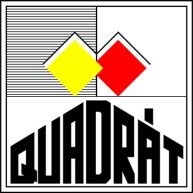 QUADRÁT ÉPÍTŐIPARI ÉSKERESKEDELMI KFT.3100 Salgótarján, Mártírok út 4.Tel/fax:+36-32/511-714E-mail: quadrat@chello.huMSZ: 0036/2012MSZ: 0036/2012MSZ: 0036/2012DOKUMENTÁCIÓ„Képzéssel a magasabb szintű egészségügyi ellátásért a Szent Lázár Megyei Kórházban” című, TÁMOP-6.2.2.A-11/1-2012-0064 azonosítószámú pályázat keretében megvalósuló képzések tartása a kórház egészségügyi dolgozói számára tárgyúhirdetmény közzététele nélküli tárgyalásos közbeszerzési eljáráshoz”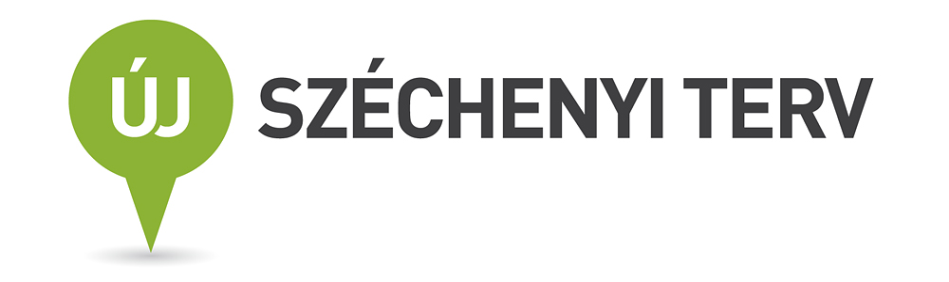 DOKUMENTÁCIÓ„Képzéssel a magasabb szintű egészségügyi ellátásért a Szent Lázár Megyei Kórházban” című, TÁMOP-6.2.2.A-11/1-2012-0064 azonosítószámú pályázat keretében megvalósuló képzések tartása a kórház egészségügyi dolgozói számára tárgyúhirdetmény közzététele nélküli tárgyalásos közbeszerzési eljáráshoz”DOKUMENTÁCIÓ„Képzéssel a magasabb szintű egészségügyi ellátásért a Szent Lázár Megyei Kórházban” című, TÁMOP-6.2.2.A-11/1-2012-0064 azonosítószámú pályázat keretében megvalósuló képzések tartása a kórház egészségügyi dolgozói számára tárgyúhirdetmény közzététele nélküli tárgyalásos közbeszerzési eljáráshoz”Hivatalos név: Szent Lázár Megyei KórházHivatalos név: Szent Lázár Megyei KórházHivatalos név: Szent Lázár Megyei KórházPostai cím: Füleki út 54-56.Postai cím: Füleki út 54-56.Postai cím: Füleki út 54-56.Város/Község: SalgótarjánPostai irányítószám: 3100Ország: MagyarországKapcsolattartási pont(ok): Címzett: Szőllős JánosTelefon: 06-32-522-001    Telefon: 06-32-522-001    E-mail: sztlazar@globonet. huFax: 06-32-311-779Fax: 06-32-311-779Gazdasági és pénzügyi alkalmasságGazdasági és pénzügyi alkalmasságAz alkalmasság megítéléséhez szükséges adatok és a megkövetelt igazolási mód:Az ajánlattevő (közös ajánlattevők) továbbá a Kbt. 55.§ (5) bekezdése alkalmazása esetén az érintett szervezetek, személyek az előírt gazdasági és pénzügyi alkalmassági követelménynek való megfelelést az alábbi dokumentum benyújtásával igazolhatják:P/1 A Kbt. 55.§ (1) bekezdés d) pontja és 310/2011 (XII.23.) Korm. rendelet 14. § (1) bekezdés c) pont alapján, ajánlattevői nyilatkozat az előírt időszak teljes nettó árbevételéről (teljes forgalmáról), valamint a közbeszerzés tárgya szerinti forgalomról, attól függően, hogy az ajánlattevő mikor jött létre, illetve mikor kezdte meg a tevékenységét, amennyiben ezek az adatok rendelkezésre állnak.Az alkalmasság minimumkövetelménye(i):Alkalmatlan az ajánlattevő (közös ajánlattevők) illetőleg a Kbt. 55.§ (5) bekezdése szerinti személy vagy szervezet a szerződés teljesítésére :P/1 ha az ajánlattevő a felhívás megküldését megelőző utolsó két évben elért teljes általános forgalmi adó nélkül számított árbevételének  átlaga nem éri el az I. részajánlat esetében a 10 millió Ft/év összeget, a II. részajánlat esetében az 5 millió Ft/ év valamint a közbeszerzés tárgya szerinti  (képzés, oktatás) általános forgalmi adó nélkül számított árbevétele nem éri el az I. részajánlat esetében az 5 millió Ft/év a II. részajánlat esetében a 2 millió Ft /év összeget. Amennyiben a 310/2011. kormányrendelet 14.§ (3) bekezdése esete áll fenn, úgy a tevékenysége megkezdése óta lezárt üzleti évek általános forgalmi adó nélkül számított árbevétele (teljes forgalma) számtani átlagának kell elérnie az előírt összeget.   Ajánlattevők legyenek figyelemmel a Kbt. 55. § (5)-(6) bekezdéseiben foglaltakra, különös tekintettel a Kbt. 55. § (6) bekezdés c) pontjában foglalt feltételekre.Műszaki, illetve szakmai alkalmasságMűszaki, illetve szakmai alkalmasságAz alkalmasság megítéléséhez szükséges adatok és a megkövetelt igazolási mód:Az ajánlattevő (közös ajánlattevők) továbbá a Kbt. 55.§ (5) bekezdése alkalmazása esetén az érintett szervezetek, személyek az előírt gazdasági és pénzügyi alkalmassági követelménynek való megfelelést az alábbi dokumentum benyújtásával igazolhatják:M1) A 310/2011. (XII.23.) Korm. rendelet 15. § (3) bekezdése a) pontja alapján – a 16. § (5) bekezdése szerinti – nyilatkozat vagy igazolás az eljárást megindító felhívás feladásától visszafelé számított 36 hónap (feladási időpont év/hó/naptól visszafelé számított megelőző 36 hónap /hó/napjáig terjedő időszakot vizsgálva) teljesített (befejezett) legjelentősebb egészségügyi dolgozók képzési program megvalósítására vonatkozó referenciákról.
A 310/2011. (XII.23.) Korm. rendelet 16. § (5) bekezdése szerinti referencia-nyilatkozatnak/igazolásnak legalább a következőket kell tartalmaznia:
- szerződést kötő másik fél nevét és címét, elérhetőségét
- a szerződés szerinti teljes nettó ellenszolgáltatás összegét, 
- a teljesítés idejét és helyét, 
- továbbá nyilatkozni kell arról, hogy a teljesítés az előírásoknak és a szerződésnek megfelelően történt-e.
- a szolgáltatás keretében megvalósított tevékenység bemutatását oly módon, hogy abból az alkalmassági feltételeknek történő megfelelés egyértelműen megállapítható legyen.Az alkalmasság minimum-követelménye(i): 
Alkalmatlan az ajánlattevő, ha az alábbi pontokban meghatározott követelmények közül bármelyiknek az alább megfogalmazott módon nem felel meg:M1) az eljárást megindító felhívás megküldésétől visszafelé számított 36 hónapban nem rendelkezik összesen:
• minimum 1 db összesen és együttesen minimum nettó az I. részajánlat esetében nettó 12 millió Ft, míg a II. részajánlat esetében a nettó 3 millió forint szerződés szerinti ellenszolgáltatási összegért teljesített, egészségügyi dolgozók képzési program megvalósítására vonatkozó referenciával. Hivatalos név: Quadrát Kft.Hivatalos név: Quadrát Kft.Hivatalos név: Quadrát Kft.Postai cím: Mártírok út 4.Postai cím: Mártírok út 4.Postai cím: Mártírok út 4.Város:  SalgótarjánPostai irányítószám: 3100 Ország: MagyarországCímzett: Majorosné Kanyó MáriaCímzett: Majorosné Kanyó MáriaTelefon: 32-511-714E-mail: quadrat@chello.huE-mail: quadrat@chello.huFax: 32-511-714OldalszámTartalomjegyzék (oldalszámozással)1. RÉSZ -IGAZOLÁSOK, NYILATKOZATOKFelolvasólap (M1 formanyomtatvány)Ajánlati és teljességi nyilatkozat (M2 formanyomtatvány)Közös Ajánlattevők megállapodása (adott esetben)Kizáró okok igazolásaNyilatkozat a kizáró okokról (M3 formanyomtatvány)Nyilatkozat a kizáró okokról egyéb gazdasági szereplők (M4 formanyomtatvány, adott esetben)       Intézményakkreditáció egyszerű másolata      az eljárást megindító felhívás 4. pontjában megadott képzési         programokra vonatkozó a „FAT” program programakkreditációs       lajstromszáma vagy az akkreditáció egyszerű másolata     Munkaügyi Központ által az adott képzésre kiadott regisztráció       egyszerű másolataGazdasági és pénzügyi alkalmasság igazolásaNyilatkozat a Kr. 14. § (1) bekezdés c) pontja szerint (M5 formanyomtatvány)Műszaki illetve szakmai alkalmasság igazolásaNyilatkozat a Kr. 15. § (3) bekezdés a) pontja tekintetében (M6 formanyomtatvány)Kr.16. § (5) bekezdése szerinti igazolások csatolása2. RÉSZ –Egyéb dokumentumokVáltozás bejegyzési kérelem (adott esetben)Aláírási címpéldány vagy aláírási mintaMeghatalmazás (adott esetben)Egyéb, az ajánlattevő által becsatolni kívánt dokumentumok3. RÉSZ – Üzleti titoknak minősített dokumentumokrészajánlat menedzser típusú felnőtt továbbképzésekrészajánlat menedzser típusú felnőtt továbbképzésekrészajánlat menedzser típusú felnőtt továbbképzéseksorszámmegnevezésnettó ajánlati ár1Egészségügyi vezető - intenzív képzés: 2 csoport x 10 fő/csoport = 20 fő; …………… Ft, 2Mindennapi stressz kezelése a betegellátás gyakorlatában: 4 csoport x 10 fő/csoport = 40 fő; …………… Ft, 3Személyes hatékonyság fejlesztése az egészségügyi munkavégzésben: 3 csoport x 10 fő/csoport = 30 fő; …………… Ft, 4Elkötelezés és hatásgyakorlás a betegellátás során, a jobb beteg együttműködésért és az eredményes betegoktatásért és gyógyulásért: 2 csoport x 10 fő/csoport = 20 fő;…………… Ft, 5NLP (neurolingvisztikus-programozás) alapképzés a hatékonyságnövelés érdekében: 1 csoport x 10 fő/csoport = 10 fő.…………… Ft, 6Az ajánlattevő által ajánlott összes nettó ajánlati ár (1+2+3+4+5) I. részajánlat összesen…………… Ft, azaz …………… forint 70 % ÁFA…………… Ft, azaz …………… forint8Az ajánlattevő által ajánlott bruttó ajánlati ár…………… Ft, azaz …………… forint……………………………...cégszerű aláírásrészajánlat ráépülő OKJ-s szakképzésekrészajánlat ráépülő OKJ-s szakképzésekrészajánlat ráépülő OKJ-s szakképzéseksorszámmegnevezésnettó ajánlati ár1A Diabetológiai szakápoló szakképesítés (óraszám max.: 1.200 óra; elmélet: 40 %; gyakorlat: 60 %).…………… Ft, 2Az Egészségügyi gyakorlatvezető szakképesítés (óraszám max.: 1.200; elmélet: 50 %; gyakorlat: 50%): …………… Ft, 3Az Endoszkópos szakasszisztens szakképesítés (óraszám max.: 1.200 óra; elmélet: 40 %; gyakorlat: 60 %): …………… Ft, 4Felnőtt aneszteziológus és intenzív szakápoló szakképesítés (óraszám max.: 1.600; elmélet: 50 %; gyakorlat: 50 %):…………… Ft, 5A Gyermek aneszteziológiai és intenzív szakápoló szakképesítés (óraszám max.: 1.600; elmélet: 40 %; gyakorlat: 60 …………… Ft, 6Klinikai neurofiziológiai szakasszisztens szakképesítés (óraszám max.: 1.200 óra; elmélet: 40 %; gyakorlat: 60 %)…………… Ft, 7A Légzőszervi szakápoló szakképesítés (óraszám max.: 1.200; elmélet: 50 %; gyakorlat: 50…………… Ft, 8A Pszichiátriai szakápoló szakképesítés (óraszám max.: 1.200; elmélet: 50 %; gyakorlat: 50 %): …………… Ft, 9A Szemészeti szakasszisztens szakképesítés (óraszám max.: 1.200 óra; elmélet: 40 %; gyakorlat: 60 %): …………… Ft, 10A Szonográfus szakasszisztens szakképesítés  (óraszám max.: 800; elmélet: 40 %; gyakorlat: 60 %):…………… Ft, 11Az ajánlattevő által ajánlott összes nettó ajánlati ár (1+2+3+4+5+6+7+8+9+10)II. részajánlat összesen…………… Ft, azaz …………… forint 120 % ÁFA…………… Ft, azaz …………… forint13Az ajánlattevő által ajánlott bruttó ajánlati ár…………… Ft, azaz …………… forint……………………………...cégszerű aláírásAjánlattevő(k) neve(i), székhelye(i)Ajánlattevő(k) neve(i), székhelye(i)Önálló AjánlattevőÖnálló AjánlattevőAjánlattevő megnevezése:Székhelyének címe:Adószáma:Cégjegyzék száma:Közös Ajánlattétel esetén közös Ajánlattevők tagjainak neve, címe*Közös Ajánlattétel esetén közös Ajánlattevők tagjainak neve, címe*Közös ajánlattevő megnevezése:Székhelyének címe:Adószáma:Cégjegyzék száma:VezetőTag 1*NévSzervezetCímTelefonFaxE-mailA közbeszerzés azon részei, amelynek teljesítéséhez az ajánlattevő alvállalkozót kíván igénybe venni.Alvállalkozó megnevezéseA közbeszerzés azon része, amellyel összefüggésben a közbeszerzés értékének 10%-át meghaladó mértékben szerződést fog kötni (Kbt. 40.§ (1) b)A teljesítés aránya (%)Kbt.55.§ (5) bekezdése szerinti szervezet megnevezéseaz eljárást megindító felhívás vonatkozó pontjának megjelölése azon alkalmassági követelményt (követelményeket), melynek igazolása érdekében az ajánlattevő ezen szervezet erőforrására (is) támaszkodik.………………………………cégszerű aláírás………………………………cégszerű aláírás………………………………cégszerű aláírásÉvTeljes nettó ÁFA nélküli árbevétele (Ft)Közbeszerzés tárgya szerinti (felnőtt képzés egészségügyi dolgozók részére)  nettó ÁFA nélküli árbevétele (Ft)2011.2012.Számtani átlag:………………………………cégszerű aláírásA szerződést kötő másik fél megnevezése, és elérhetőségeAz elvégzett felnőttképzési feladat rövid leírásaAz elvégzett felnőttképzési oktatás nettó értéke (Ft)teljesítés ideje..év..hó………………………………cégszerű aláírás…………………………………….………………………………………MegbízóMegbízottFeladat meghatározásaszámla értékeszámla kiállításának napjaI. részszámlaAz első 80 fő képzésének befejezése30%2013.12.10.II. részszámlaA második 80 fő képzésének befejezése30%2014.06.30.III. végszámlaA harmadik 80 fő képzésének befejezése40%2014.12.10.összesenösszesenFeladat meghatározásaszámla értékeszámla kiállításának napjaI. részszámlaA képzési órák 50 %-nak leadását követően50%2013.12.31.II. részszámlaA képzési órák 30 %-nak leadását követően30%2014.06.30.III. végszámlaA képzési órák 20 %-nak leadását követően20%2014.12.31.összesenösszesen